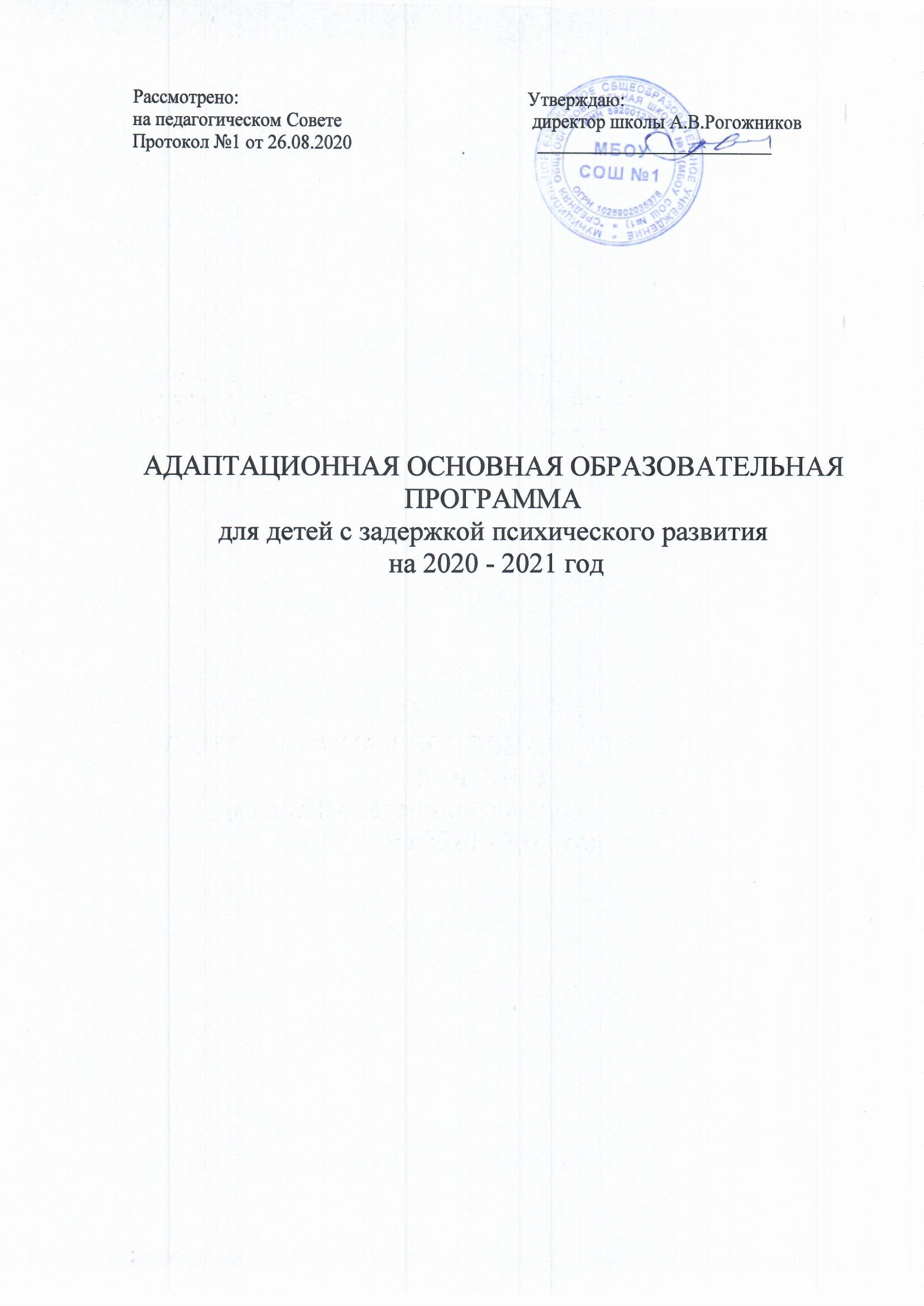 ОГЛАВЛЕНИЕ1. ЦЕЛЕВОЙ РАЗДЕЛ1.1. Пояснительная записка       1.1.1. Значимые для разработки и реализации Программы характеристики 1.1.2. Цели, задачи, условия реализации АООП. 1.1.3. Принципы и подходы к формированию Программы 1.2. Планируемые результаты 1.2.1. Целевые ориентиры в дошкольном возрасте 1.2.2. Целевые ориентиры на этапе завершения освоения Программы 1.3. Развивающее оценивание качества образовательной деятельности по АООП 2. СОДЕРЖАТЕЛЬНЫЙ РАЗДЕЛ2.1. Содержание образовательной деятельности с детьми дошкольного возраста сзадержкой психического развития 2.1.1 Социально-коммуникативное развитие 2.1.2 Познавательное развитие 2.1.3. Речевое 2.1.4. Художественно-эстетическое развитие 2.1.5 Физическое развитие 2.2. Взаимодействие взрослых с детьми 2.3. Взаимодействие педагогического коллектива с семьями дошкольников с задержкойпсихического развития 2.4. Программа коррекционно-развивающей работы с детьми с задержкой психическогоразвития (описание образовательной деятельности по профессиональной коррекции нарушенийразвития детей) 3. ОРГАНИЗАЦИОННЫЙ РАЗДЕЛ3.1. Психолого-педагогические условия, обеспечивающие развитие ребенка с задержкойпсихического развития 3.2. Организация развивающей предметно-пространственной среды 3.3. Кадровые условия реализации Программы 3.4. Материально-техническое обеспечение программы 3.5. Финансовые условия реализации Программы 3.6. Планирование образовательной деятельности 3.7. Режим дня и распорядок 3.8. Перспективы работы по совершенствованию и развитию содержания Программы иобеспечивающих ее реализацию нормативно-правовых, финансовых, научно-методических,кадровых, информационных и материально-технических ресурсов 3.9. Перечень нормативных и нормативно-методических документов 3.10 Перечень литературных источников.1. ЦЕЛЕВОЙ РАЗДЕЛ1.1. Пояснительная запискаМуниципальное бюджетное образовательное учреждение « Средняя общеобразовательная школа №1»(дошкольные образовательные группы с. Вассята)(далее – дошкольные образовательные группы) обеспечивает развитие детей дошкольного возраста и организует коррекционную работу с дошкольниками с ограниченными возможностями здоровья(далее – ОВЗ).Адаптированная основная образовательная программа (далее – АООП) для детей сзадержкой психического развития разработана на основании Примернойадаптированной основной образовательной программы дошкольного образования детей сзадержкой психического развития, одобренной Федеральным учебно-методическимобъединением по общему образованию 7 декабря 2017 года; в соответствии с«Всемирной декларацией об обеспечении выживания, защиты и развития детей»,«Конвенцией ООН о правах ребенка», с учетом ФГОС дошкольного образования,«Санитарно-эпидемиологических требований к устройству, содержанию и организациирежима работы дошкольных организаций» СанПиН 2.4.1.3049-13.Задержка психического развития (далее – ЗПР) – это сложное полиморфноенарушение, при котором страдают разные компоненты познавательной деятельности,эмоционально-волевой сферы, психомоторного развития, деятельности. Специфическиеособенности развития этой категории детей негативно влияют на своевременноеформирование всех видов дошкольной деятельности: изобразительной, игровой,конструктивной. Полиморфность нарушений и разная степень их выраженностиопределяют различные возможности детей в овладении основной образовательнойпрограммой на дошкольном этапе.1.1.1. Значимые для реализации Программы характеристикиКлинико-психолого-педагогическая характеристика детей с ЗПРПод термином «задержка психического развития» понимаются синдромыотставания развития психики в целом или отдельных ее функций (моторных, сенсорных,речевых, эмоционально-волевых), замедление темпа реализации закодированных вгенотипе возможностей. Это понятие употребляется по отношению к детям со слабовыраженной органической или функциональной недостаточностью центральной нервнойсистемы (далее – ЦНС).У большинства детей с ЗПР наблюдается полиморфная клиническая симптоматика:незрелость сложных форм поведения, недостатки мотивации и целенаправленнойдеятельности на фоне повышенной истощаемости, сниженной работоспособности  В одних случаях у детей страдает работоспособность, в других – произвольность ворганизации и регуляции деятельности, в третьих – мотивационный компонентдеятельности. У детей с ЗПР часто наблюдаются инфантильные черты личности исоциального поведения.В соответствии с классификацией К.С. Лебединской традиционно различаютчетыре основных варианта ЗПР:− Задержка психического развития конституционального происхождения;− Задержка психического развития соматогенного генеза;− Задержка психического развития психогенного генеза;− Задержка церебрально-органического генеза.Психологические особенности детей дошкольного возраста с ЗПР:− Недостаточная познавательная активность нередко в сочетании с быстройутомляемостью и истощаемостью;− Отставание в развитии психомоторных функций, недостатки общей и мелкоймоторики, координационных способностей, чувства ритма;− Недостаточность объема, обобщенности, предметности и целостности восприятия;− Низкая способность к приему и переработке перцептивной информации;− Незрелость мыслительных операций;− Незрелость функционального состояния ЦНС:− Задержанный темп формирования мнестической деятельности, низкаяпродуктивность и прочность запоминания;− Неустойчивость, трудность концентрации внимания и его распределения, сужениеобъема;− Эмоциональная сфера не соответствует потенциальным возрастным возможностям.− Своеобразие игровой деятельности;− Недоразвитие речи носит системный характер.Для дошкольников с ЗПР характерна неоднородность нарушенных и сохранныхзвеньев в структуре психической деятельности, что становится особенно заметным кконцу дошкольного возраста. В отсутствии своевременной коррекционно-педагогическойпомощи к моменту поступления в школу дети с ЗПР не достигают необходимого уровняпсихологической готовности за счет незрелости мыслительных операций и снижениятаких характеристик деятельности, как познавательная активность, целенаправленность,контроль и саморегуляция [9; 2].Особые образовательные потребности дошкольников с ЗПР:_ В одних случаях у детей страдает работоспособность, в других – произвольность ворганизации и регуляции деятельности, в третьих – мотивационный компонентдеятельности. У детей с ЗПР часто наблюдаются инфантильные черты личности исоциального поведения.В соответствии с классификацией К.С. Лебединской традиционно различаютчетыре основных варианта ЗПР:− Задержка психического развития конституционального происхождения;− Задержка психического развития соматогенного генеза;− Задержка психического развития психогенного генеза;− Задержка церебрально-органического генеза.Психологические особенности детей дошкольного возраста с ЗПР:− Недостаточная познавательная активность нередко в сочетании с быстройутомляемостью и истощаемостью;− Отставание в развитии психомоторных функций, недостатки общей и мелкоймоторики, координационных способностей, чувства ритма;− Недостаточность объема, обобщенности, предметности и целостности восприятия;− Низкая способность к приему и переработке перцептивной информации;− Незрелость мыслительных операций;− Незрелость функционального состояния ЦНС:− Задержанный темп формирования мнестической деятельности, низкаяпродуктивность и прочность запоминания;− Неустойчивость, трудность концентрации внимания и его распределения, сужениеобъема;− Эмоциональная сфера не соответствует потенциальным возрастным возможностям.− Своеобразие игровой деятельности;− Недоразвитие речи носит системный характер.Для дошкольников с ЗПР характерна неоднородность нарушенных и сохранныхзвеньев в структуре психической деятельности, что становится особенно заметным кконцу дошкольного возраста. В отсутствии своевременной коррекционно-педагогическойпомощи к моменту поступления в школу дети с ЗПР не достигают необходимого уровняпсихологической готовности за счет незрелости мыслительных операций и снижениятаких характеристик деятельности, как познавательная активность, целенаправленность,контроль и саморегуляция [9; 2].Особые образовательные потребности дошкольников с ЗПР:− Раннее выявление недостатков в развитии и получение специальной психолого-− педагогической помощи на дошкольном этапе образования;− Обеспечение коррекционно-развивающей направленности в рамках всехобразовательных областей, предусмотренных ФГОС ДО: развитие ицеленаправленная коррекция недостатков развития эмоционально-волевой,личностной, социально- коммуникативной, познавательной и двигательной сфер;− Обеспечение преемственности между дошкольным и школьным образованием какусловия непрерывности коррекционно-развивающего процесса;− Осуществление индивидуально-ориентированной психолого-медико-педагогическойпомощи с учетом особенностей психофизического развития и индивидуальныхвозможностей в соответствии с рекомендациями территориальной психолого-медико-педагогической комиссии (далее – ТПМПК);− Обеспечение особой пространственной и временной организации среды с учетомфункционального состояния ЦНС и ее нейродинамики (быстрой истощаемости,низкой работоспособности);− Щадящий, комфортный, здоровьесберегающий режим жизнедеятельности детей иобразовательных нагрузок;− Изменение объема и содержания образования, его вариативность; восполнениепробелов в овладении образовательной программой ДОО; вариативность освоенияобразовательной программы;− Индивидуально-дифференцированный подход в процессе усвоения образовательнойпрограммы;− Формирование, расширение, обогащение и систематизация представлений обокружающем мире, включение освоенных представлений, умений и навыков впрактическую и игровую деятельности;− Постоянная стимуляция познавательной и речевой активности, побуждение интересак себе, окружающему предметному миру и социальному окружению;− Разработка и реализация групповых и индивидуальных программ коррекционнойработы; организация индивидуальных и групповых коррекционно-развивающихзанятий с учетом индивидуально-типологических особенностей психофизическогоразвития, актуального уровня развития, имеющихся знаний, представлений, умений инавыков и ориентацией на зону ближайшего развития;− Изменение методов, средств, форм образования; организация процесса обучения сучетом особенностей познавательной деятельности (пошаговое предъявлениематериала, дозированная помощь взрослого, использование специальных методов− приемов и средств, способствующих как общему развитию, так коррекции икомпенсации недостатков в развитии);− Приоритетность целенаправленного педагогического руководства на начальныхэтапах образовательной и коррекционной работы, формирование предпосылок дляпостепенного перехода ребенка к самостоятельной деятельности;− Обеспечение планового мониторинга развития ребенка с целью созданияоптимальных образовательных условий с целью своевременной интеграции вобщеобразовательную среду;− Развитие коммуникативной деятельности, формирование средств коммуникации,приемов конструктивного взаимодействия и сотрудничества с взрослыми исверстниками, социально одобряемого поведения;− Развитие всех компонентов речи, речеязыковой компетентности;− Целенаправленное развитие предметно-практической, игровой, продуктивной,экспериментальной деятельности и предпосылок к учебной деятельности сориентацией на формирование их мотивационных, регуляционных, операциональныхкомпонентов;− Обеспечение взаимодействия и сотрудничества с семьей воспитанника; грамотноепсихолого-педагогическое сопровождение и активизация ее ресурсов дляформирования социально активной позиции; оказание родителям (законнымпредставителям) консультативной и методической помощи по вопросам обучения ивоспитания ребенка с ЗПР.1.1.2. Цели, задачи, условия реализации АООПАООП предназначена для выстраивания коррекционно-образовательнойдеятельности в группах компенсирующей направленности с детьми дошкольноговозраста, которым на основании заключения ТПМПК рекомендована АООП для детей сЗПР.Цель:Организация комплексной коррекционно-развивающей работы с детьми с задержкойпсихического развития в соответствии с индивидуальными особенностями ивозможностями.Задачи:− Создать благоприятные условия для всестороннего развития и образования детей сЗПР в соответствии с их возрастными, индивидуально-типологическими− особенностями и особыми образовательными потребностями;− Обеспечить целенаправленное комплексное психолого-педагогическоесопровождение ребенка с ЗПР и квалифицированную коррекцию недостатков вразвитии;− Выстроить взаимодействие с семьей для полноценного развития детей с ЗПР;− Оказывать своевременную консультативную помощь родителям в вопросахкоррекционно - развивающего обучения и воспитания детей с ЗПР;− Обеспечить необходимые санитарно-гигиенические условия, проектированияспециальной предметно-пространственной развивающей среды.Условия реализации АООП:− Коррекционно-развивающая направленность воспитания и обучения, способствующаякак общему развитию ребенка, так и компенсации индивидуальных недостатковразвития;− Организация образовательного процесса с учетом особых образовательныхпотребностей ребенка с ЗПР, выявленных специалистами ТПМПК;− Создание особой образовательной среды и психологического микроклимата в группес учетом особенностей здоровья ребенка;− Взаимодействие воспитателей и специалистов в организации коррекционно-развивающей работы;− Предъявление материала «пошаговое», дозирование помощи взрослого,использование специальных методов, приемов и средств, способствующихдостижению минимально возможного уровня, позволяющего действовать ребенкусамостоятельно;− Проведение психолого-педагогической диагностики;− Сетевое взаимодействие с ТПМПК и сторонними организациями (медицинскими,образовательными) для повышения эффективности реализации задач АООП;− Установление продуктивного взаимодействия семьи и дошкольной образовательнойорганизации, активизация ресурсов семьи;− осуществление контроля эффективности реализации Программы со стороныпсихолого-медико-педагогического консилиума (далее – ПМПк)_ образовательнойорганизации.1.1.3. Принципы и подходы к реализации ПрограммыОбщие дидактические принципы реализации АООП:− Принцип научности;− Принцип связи теории с практикой; − Принцип активности и сознательности в обучении;− Принцип доступности;− Принцип последовательности и систематичности;− Принцип прочности усвоения знаний;− Принцип наглядности;− Принцип индивидуального подхода к обучению и воспитанию;− Принцип дифференцированного подхода.Специальные принципы:− Принцип педагогического гуманизма и оптимизма;− Принцип комплексного подхода к диагностике и коррекции нарушений;− Принцип коррекционно-компенсирующей направленности образования;− Принцип опоры на закономерности онтогенетического развития;− Принцип единства диагностики и коррекции.− Принцип личностно-ориентированного взаимодействия взрослого с ребенком;− Принцип вариативности коррекционно-развивающего образования.1.2. Планируемые результаты1.2.1. Целевые ориентиры в дошкольном возрастеЦелевые ориентиры (планируемые результаты) образовательной деятельности ипрофессиональной коррекции нарушений развития у детей дошкольного возраста сзадержкой психического развития младшего дошкольного возраста (к 5 годам)1Социально-коммуникативное развитие. Ребенок адаптируется в условиях группы.Взаимодействует со взрослыми в быту и в различных видах деятельности. Стремится кобщению со сверстниками в быту и в игре под руководством взрослого. Эмоциональныеконтакты с взрослыми и сверстниками становятся более устойчивыми. Сам вступает вобщение, использует вербальные средства. В игре соблюдает элементарные правила,осуществляет перенос сформированных ранее игровых действий в самостоятельные игры,выполняет ролевые действия, носящие условный характер, участвует в разыгрываниисюжета цепочки действий, способен к созданию элементарного замысла игры, активновключается, если воображаемую ситуацию создает взрослый. Замечает несоответствиеповедения других детей требованиям взрослого. Выражает интерес и проявляет вниманиек различным эмоциональным состояниям человека. Осваивает культурно-гигиеническиенавыки и навыки самообслуживания, соответствующие возрастным возможностям,ориентируясь на образец и словесные просьбы, стремится поддерживать опрятность во1 Приведены целевые ориентиры, соответствующие оптимальному уровню, достижение котороговозможно в результате длительной целенаправленной коррекции недостатков в развитиивнешнем виде с незначительной помощью взрослого. Использует предметы домашнегообихода, личной гигиены, действует с ними с незначительной помощью взрослого.Речевое развитие. Понимает и выполняет словесную инструкцию взрослого изнескольких звеньев. Различает на слух речевые и неречевые звучания, узнает знакомыхлюдей и детей по голосу, дифференцирует шумы. Понимает названия предметов обихода,игрушек, частей тела человека и животных, глаголов, обозначающих движения, действия,эмоциональные состояния человека, прилагательных, обозначающих некоторые свойствапредметов. Понимает многие грамматические формы слов (косвенные падежисуществительных, простые предложные конструкции, некоторые приставочные глаголы).Проявляет речевую активность, употребляет существительные, обозначающие предметыобихода, игрушки, части тела человека и животных, некоторые явления природы.Называет действия, предметы, изображенные на картинке, персонажей сказок. Отражает вречи элементарные сведения о мире людей, природе, об окружающих предметах. Отвечаетна вопросы после прочтения сказки или просмотра мультфильма с помощью не толькоотдельных слов, но и простых распространенных предложений несложных моделей,дополняя их жестами. Речевое сопровождение включается в предметно-практическуюдеятельность. Повторяет двустишья и простые потешки. Произносит простые поартикуляции звуки, легко воспроизводит звуко-слоговую структуру двух-трехсложныхслов, состоящих из открытых, закрытых слогов, с ударением на гласном звуке.Познавательное развитие. Может заниматься интересным для него делом, неотвлекаясь, в течение пяти-десяти минут. Показывает по словесной инструкции и можетназвать до пяти основных цветов и две-три плоскостных геометрических фигуры, а такжешар и куб (шарик, кубик), некоторые детали конструктора. Путем практических действийи на основе зрительного соотнесения сравнивает предметы по величине, выбирает из трехпредметов разной величины «самый большой» («самый маленький»), выстраиваетсериационный ряд, строит матрешек по росту. На основе не только практической, но изрительной ориентировкив войствах предметов подбирает предметы по форме («ДоскаСегена», «Почтовый ящик» и т. п.), величине, идентифицирует цвет предмета с цветомобразца-эталона, называет цвета спектра, геометрические фигуры (круг, квадрат,треугольник, прямоугольник, овал). Усваивает элементарные сведения о мире людей,природе, об окружающих предметах, складывается первичная картина мира. Узнаетреальные явления и их изображения: контрастные времена года (лето и зима) и частисуток (день и ночь). Различает понятия «много», «один», «по одному», «ни одного»,устанавливает равенство групп предметов путем добавления одного предмета к меньшемуколичеству или убавления одного предмета из большей группы. Учится считать до 5 (наоснове наглядности), называет итоговое число, осваивает порядковый счет.Ориентируется в телесном пространстве, называет части тела: правую и левую руку;направления пространства «от себя»; понимает и употребляет некоторые предлоги,обозначающие пространственные отношения предметов: на, в, из, под, над. Определяетчасти суток, связывая их с режимными моментами, но иногда ошибается, не называетутро-вечер.Художественно-эстетическое развитие. Рассматривает картинки, предпочитаеткрасочные иллюстрации. Проявляет интерес к изобразительной деятельности,эмоционально положительно относится к ее процессу и результатам. Осваиваетизобразительные навыки, пользуется карандашами, фломастерами, кистью, мелками.Сотрудничает со взрослым в продуктивных видах деятельности (лепке, аппликации,изобразительной деятельности, конструировании др.). Появляется элементарныйпредметный рисунок. Может сосредоточиться и слушать стихи, песни, мелодии,эмоционально на них реагирует. Воспроизводит темп и акценты в движениях под музыку.Прислушивается к окружающим звукам, узнает и различает голоса детей, звукиразличных музыкальных инструментов. С помощью взрослого и самостоятельновыполняет музыкально-ритмические движения и действия на шумовых музыкальныхинструментах. Подпевает при хоровом исполнении песен.Физическое развитие. Осваивает все основные движения, хотя их техническая сторонатребует совершенствования. Практически ориентируется и перемещается в пространстве.Выполняет физические упражнения по показу в сочетании со словесной инструкциейинструктора по физической культуре (воспитателя). Принимает активное участие вподвижных играх с правилами. Осваивает координированные движения рук привыполнении действий с конструктором «Лего», крупной мозаикой, предметами одежды иобуви.1.2.2. Целевые ориентиры на этапе завершения освоения ПрограммыЦелевые ориентиры на этапе завершения дошкольного образования детьми с ЗПР(к 7-8 годам)2Социально-коммуникативное развитие. Осваивает внеситуативно-познавательнуюформу общения со взрослыми и проявляет готовность к внеситуативно-личностномуобщению; проявляет готовность и способность к общению со сверстниками; способен к2 Приведены целевые ориентиры, соответствующие оптимальному уровню, достижение котороговозможно в результате длительной целенаправленной коррекции недостатков в развитии.адекватныммежличностным отношениям; проявляет инициативу и самостоятельность вигре и общении; способен выбирать себе род занятий, участников по совместнойдеятельности; демонстрирует достаточный уровень игровой деятельности: способен ксозданию замысла и развитию сюжета, к действиям в рамках роли, к ролевомувзаимодействию, к коллективной игре; появляется способность к децентрации;оптимизировано состояние эмоциональной сферы, снижается выраженностьдезадаптивных форм поведения; способен учитывать интересы и чувства других,сопереживать неудачам и радоваться успехам других, адекватно проявляет свои чувства;старается конструктивно разрешать конфликты; оценивает поступки других людей,литературных и персонажей мультфильмов; способен подчиняться правилам исоциальным нормам во взаимоотношениях со взрослыми и сверстниками, можетсоблюдать правила безопасного поведения и личной гигиены; проявляет способность кволевым усилиям; совершенствуется регуляция и контроль деятельности; произвольнаярегуляция поведения; обладает начальными знаниями о себе и социальном мире, вкотором он живет; овладевает основными культурными способами деятельности; обладаетустановкой положительного отношения к миру, к разным видам труда, другим людям исамому себе, обладает чувством собственного достоинства; стремится ксамостоятельности, проявляет относительную независимость от взрослого; проявляетинтерес к обучению в школе, готовится стать учеником.Познавательное развитие. Повышается уровень познавательной активности имотивационных компонентов деятельности; задает вопросы, проявляет интерес кпредметам и явлениями окружающего мира; улучшаются показатели развития внимания(объема, устойчивости, переключения и др.), произвольной регуляции поведения идеятельности; возрастает продуктивность слухоречевой и зрительной памяти, объем ипрочность запоминания словесной и наглядной информации; осваивает элементарныелогические операции не только на уровне наглядного мышления, но и в словесно-логическом плане (на уровне конкретно-понятийного мышления); может выделятьсущественные признаки, с помощью взрослого строит простейшие умозаключенияиобобщения; осваивает приемы замещения и наглядного моделирования в игре,продуктивной деятельности; у ребенка сформированы элементарные пространственные(в том числе квазипространственные) представления и ориентировка во времени; ребенокосваивает количественный и порядковый счет в пределах десятка, обратный счет, составчисла из единиц; соотносит цифру и число, решает простые задачи с опорой на13наглядность.Речевое развитие. Стремится к речевому общению; участвует в диалоге; обладаетзначительно возросшим объемом понимания речи и звукопроизносительнымивозможностями; осваивает основные лексико-грамматические средства языка;употребляет все части речи, усваивает значения новых слов на основе знаний о предметахи явлениях окружающего мира; обобщающие понятия в соответствии с возрастнымивозможностями; проявляет словотворчество; умеет строить простые распространенныепредложения разных моделей; может строить монологические высказывания, которыеприобретают большую цельность и связность: составлять рассказы по серии сюжетныхкартинок или по сюжетной картинке, на основе примеров из личного опыта; умеетанализировать и моделировать звуко-слоговой состав слова и составпредложения; владеет языковыми операциями, обеспечивающими овладение грамотой;знаком с произведениями детской литературы, проявляет к ним интерес; знает и умеетпересказывать сказки, рассказывать стихи.Художественно-эстетическое развитие.Музыкальное развитие: способен эмоционально реагировать на музыкальныепроизведения; знаком с основными культурными способами и видами музыкальнойдеятельности; способен выбирать себе род музыкальных занятий, адекватно проявляетсвои чувства в процессе коллективной музыкальной деятельности и сотворчества;проявляет творческую активность и способность к созданию новых образов вхудожественно-эстетической деятельности.Художественное развитие: ребенок осваивает основные культурные способыхудожественной деятельности, проявляет инициативу и самостоятельность в разных еевидах; у ребенка развит интерес и основные умения в изобразительной деятельности(рисование, лепка, аппликация); в конструировании из разного материала (включаяконструкторы, модули, бумагу, природный и иной материал); использует в продуктивнойдеятельности знания, полученные в ходе экскурсий, наблюдений, знакомства схудожественной литературой, картинным материалом, народным творчеством.Физическое развитие. У ребенка развита крупная и мелкая моторика; движения рукдостаточно координированы; рука подготовлена к письму; подвижен, владеет основнымидвижениями, их техникой; может контролировать свои движения и управлять ими;достаточно развита моторная память, запоминает и воспроизводит последовательностьдвижений; обладает физическими качествами (сила, выносливость, гибкость и др.);развита способность к пространственной организации движений; слухо-зрительно-14моторной координации и чувству ритма; проявляет способность к выразительнымдвижениям, импровизациям.1.3. Развивающее оценивание качества образовательной деятельности по АООПЦелевые ориентиры, представленные в Программе: не подлежат непосредственнойоценке; не являются непосредственным основанием оценки как итогового,так и промежуточного уровня развития детей с ЗПР; не позволяют формальносравнивать реальные достижения детей с ЗПР и детей без нарушений в развитии; неявляются непосредственным основанием при оценке качества образования. Степениреального освоения ребенком обозначенных целевых ориентиров к моменту перехода наследующий уровень образования могут существенно варьировать у разных детей в силуразличий в условиях жизни и индивидуальных особенностей развития.АООП предусмотрена психолого-педагогическая диагностика. Средствамиполучения адекватной картины развития детей и их образовательных достиженийявляются: педагогические наблюдения, педагогическая диагностика, детские портфолио,карты развития ребенка с ЗПР.Целевые ориентиры АООП выступают основаниями преемственности дошкольногои начального общего образования за счет обеспечения равных стартовых возможностей наначальных этапах обучения в школе. На этапе завершения дошкольного образованияспециалисты образовательной организации направляют воспитанников с ЗПР в ТПМПКдля определения дальнейшего образовательного маршрута в соответствии с требованиямиФГОС ДО и НОО.2. СОДЕРЖАТЕЛЬНЫЙ РАЗДЕЛ2.1. Содержание образовательной деятельности с детьми с ЗПРСодержание АООП реализуется во всех образовательных областях, а также черезспециальные коррекционно - развивающие групповые и индивидуальные занятия.Программа реализуется в группах компенсирующей и комбинированной направленности.В случае обучения ребенка с ЗПР в общеразвивающей группе (инклюзивно) педагогиреализуют адаптированную образовательную программу (далее – АОП).2.1.1. Социально-коммуникативное развитиеСодержание социально-коммуникативного развития направлено на:− поддержку спонтанной игры детей, ее обогащение, обеспечение игрового времени ипространства;− развитие социального и эмоционального интеллекта, эмоциональной отзывчивости,сопереживания;− развитие общения и адекватного взаимодействия ребенка со взрослыми исверстниками;− развитие умения детей работать в группе сверстников, развитие готовности испособности к совместным играм со сверстниками; формирование культурымежличностных отношений;− формирование основ нравственной культуры, усвоение норм и ценностей, принятыхв обществе, включая моральные и нравственные; формирование представлений о малойродине и Отечестве, о социокультурных ценностях нашего народа, об отечественныхтрадициях и праздниках, о планете Земля как общем доме людей, об особенностях ееприроды, многообразии стран и народов мира.В зависимости от возрастных и индивидуальных особенностей, особыхпотребностей и возможностей здоровья детей указанное содержание дифференцируется.Задачи, актуальные для работы с детьми с ЗПР дошкольного возраста:− обеспечивать адаптивную среду образования, способствующую освоениюобразовательной программы детьми с ЗПР;− формировать и поддерживать положительную самооценку, уверенность ребенка всобственных возможностях и способностях;− формировать мотивационно-потребностный, когнитивно-интеллектуальный,деятельностный компоненты культуры социальных отношений;− способствовать становлению произвольности (самостоятельности,целенаправленности и саморегуляции) собственных действий и поведения ребенка.Вторая младшая группа (от 3 до 4 лет)Развитие общения и игровой деятельности. Ребенок стремится к вербальному общениюсо взрослым, активно сотрудничает в быту, в предметно-практической деятельности.Откликается на игру, предложенную ему взрослым, подражая его действиям. Проявляетинтерес к игровым действиям сверстников. Пытается самостоятельно использоватьпредметы- заместители, но чаще прибегает к помощи взрослого. Начинает осваиватьролевые действия в рамках предложенной взрослым роли. От процессуальной игрыпереходит к предметно- игровым действиям.1. Приобщение к элементарным общепринятым нормам и правилам взаимоотношениясо сверстниками и взрослыми (в т. ч. моральным). Замечает и адекватно реагирует наэмоциональные состояния взрослых и детей (радость, печаль, гнев): радуется, когдавзрослый ласково разговаривает, дает игрушку. Реагирует на интонации взрослого,огорчается, когда взрослый сердится, когда сверстник толкает или отнимает игрушку. Невсегда соблюдает элементарные нормы и правила поведения (нельзя драться, отбиратьигрушку, толкаться, говорить плохие слова и т. п.). В большей степени требуется контрольсо стороны воспитателя. Для выполнения правил поведения требуются напоминания,организация деятельности (выполнить поручение, убрать в шкаф свою одежду и т. д.). Вбыту, режимных моментах, в игровых ситуациях начинает проявлять стремление ксамостоятельности («Я сам»).2. Формирование гендерной, семейной, гражданской принадлежности. Знает свое имя,возраст, пол, части тела и органы чувств, но не уверен в необходимости соблюдать ихгигиену. Осознает свою половую принадлежность. Знает свой статус в семье, именародителей близких родственников, но путается в родственных связях членов семьи. Даетсебе общую положительную оценку («Я хороший», «Я большой», «Я сильный» и т. д.),нередко завышая свою самооценку или наоборот - занижая («Я еще маленький» и т. д.). Средняя группа (от 4 до 5 лет)1. Развитие общения и игровой деятельности. Высокая коммуникативная активность вобщении со взрослыми и сверстниками. Стремится к сюжетно-ролевой игре. В рамкахпредложенной взрослым игры принимает разные роли, подражая взрослым. Способен самсоздать несложный игровой замысел («Семья», «Больница»), но содержание игрызаключается в подражании действиям взрослых в рамках выбранной темы.Самостоятельно подбирает игрушки и атрибуты для игры. В игре использует предметы-заместители, выполняет с ними игровые действия. Ориентируется на несложные правила игры. Стремится к игровому взаимодействию со сверстниками.2. Приобщение к элементарным общепринятым нормам и правиламвзаимоотношения со сверстниками и взрослыми (в т. ч. моральным). Доброжелательноотносится к товарищам, откликается на эмоции близких людей и друзей. Может пожалетьсверстника, обнять его, помочь, умеет делиться. Управляет своими чувствами(проявлениями огорчения). Выражает свои эмоции (радость, восторг, удивление,удовольствие, огорчение, обиду, грусть и др.) с помощью речи, жестов, мимики. Имеетпредставления о том, что хорошо и можно, а что нельзя и плохо, может оцениватьхорошие и плохие поступки, их анализировать. Самостоятельно выполняет правилаповедения в детском саду: соблюдает правила элементарной вежливости и проявляетотрицательное отношение к грубости, зависти, подлости и жадности. Умеет обращаться спросьбой и благодарить, примиряться и извиняться. Инициативен в общении напознавательные темы (задает вопросы, рассуждает). Умеет договариваться, стремитсяустанавливать неконфликтные отношения со сверстниками.3. Формирование гендерной, семейной, гражданской принадлежности. Имеетпредставления о себе (имя, пол, возраст). Проявляет внимание к своему здоровью,интерес к знаниям о функционировании своего организма (об органах чувств, отдельныхвнутренних органах — сердце, легких, желудке и т. д.), о возможных заболеваниях.Рассказывает о себе, делится впечатлениями. Может сравнить свое поведение споведением других детей (мальчиков и девочек) и взрослых. Имеет первичные гендерныепредставления (мальчики сильные и смелые, девочки нежные, их нужно защищать). Знаетчленов семьи и называет их по именам, их род занятий, осознает логику семейныхотношений (кто кому кем приходится). Знает свои обязанности в семье и детском саду,стремится их выполнять. Владеет навыками самообслуживания (самостоятельно ест спомощью столовых приборов, одевается, убирает игрушки после игры). Знает названиестраны, города и улицы, на которой живет (подробный адрес, телефон). Имеетпредставление о том, что он является гражданином России.Подготовительная группа (от 6 до 7 – 8 лет)1. Развитие общения и игровой деятельности. Активно общается со взрослымина уровне внеситуативно-познавательного общения, способен к внеситуативно-личностному общению. Самостоятельно придумывает новые и оригинальные сюжетыигр, творчески интерпретируя прошлый опыт игровой деятельности и содержаниелитературных произведений (рассказ, сказка, мультфильм), отражает в игре широкийкруг событий. Проявляя осведомленность и представления об окружающем мире,объясняет товарищам содержание новых для них игровых действий. Стремитсярегулировать игровые отношения, аргументируя свою позицию. Взаимодействует с товарищами по игре, стремиться договориться о распределении ролей. Используетролевую речь. Роль выразительная, устойчивая. Выполняет правила в игре иконтролирует соблюдение правил другими детьми (может возмутитьсянесправедливостью, нарушением правил, пожаловаться воспитателю).2. Приобщение к элементарным нормам и правилам взаимоотношения сосверстниками и взрослыми (в т. ч. моральным). Знает правила поведения и морально- этические нормы в соответствии с возрастными возможностями, в основномруководствуется ими. Взаимодействуя с товарищами по группе, стремясь удержать ихот «плохих» поступков, объясняет возможные негативные последствия. Чуткоруководствуется ими. Взаимодействуя с товарищами по группе, стремясь удержать ихот «плохих» поступков, объясняет возможные негативные последствия реагирует на оценки взрослых и других детей.3. Формирование гендерной, семейной, гражданской принадлежности. Подробнорассказывает о себе (события биографии, увлечения) и своей семье, называя не толькоимена родителей, но и рассказывая об их профессиональных обязанностях. Знает, вкакую школу пойдет. Может сказать, о какой профессии мечтает. Демонстрируетзнания о достопримечательностях родного города, родной страны, о некоторыхзарубежных странах. Проявляет патриотические чувства. Знает родной город, роднуюстрану, гимн, флаг России, ощущает свою гражданскую принадлежность, проявляетчувство гордости за своих предков (участников ВОВ). Проявляет избирательныйинтерес к какой-либо сфере знаний или деятельности, в рассказе о них пользуетсясложными речевыми конструкциями и некоторыми научными терминами.2.1.2. Познавательное развитиеФГОС дошкольного образования определяет цели, задачи и содержание познавательногоразвития детей дошкольного возраста в условиях ДОО. Их можно представитьследующими разделами:− сенсорное развитие;− развитие познавательно-исследовательской деятельности;− формирование элементарных математических представлений;− формирование целостной картины мира, расширение кругозора.Задачи, актуальные для работы с дошкольниками с ЗПР:− развитие анализирующего восприятия при овладении сенсорными эталонами;− формирование системы умственных действий, повышающих эффективностьобразовательной деятельности;− формирование мотивационно-потребностного, когнитивно-интеллектуального,деятельностного компонентов познания;− развитие математических способностей и мыслительных операций у ребенка; − развитие познавательной активности, любознательности;− формирование предпосылок учебной деятельности. Вторая младшая группа (от 3 до 4 лет)1. Сенсорное развитие. Действует с предметами по образцу взрослого. Узнает исамостоятельно или при небольшой помощи взрослого находит основные цвета,формы, величины в процессе действий с предметами, их соотнесения по этимпризнакам. Действует с предметами, используя метод целенаправленных проб ипрактического примеривания. Освоено умение пользоваться предэталонами («каккирпичик», «как крыша»), понимает и находит: шар, куб, круг, квадрат,прямоугольник, треугольник. Некоторые цвета и фигуры называет сам. Проявляетинтерес к играм и материалам, с которыми можно практически действовать:накладывать, совмещать, раскладывать.2. Развитие познавательно-исследовательской деятельности. Проявляетпознавательный интерес в процессе общения со взрослыми и сверстниками: задаетвопросы поискового характера (Что это? Что с ним можно сделать? Почему он такой?Почему? Зачем?). Доступны задания на уровне наглядно-образного мышления,соответствующие возрасту. Справляется с решением наглядных задач путемпредметно-практических соотносящих и орудийных действий. В процессе совместнойпредметной деятельности активно познает и называет свойства и качества предметов(характер поверхности, материал, из которого сделан предмет, способы егоиспользования и другие). Сам совершает обследовательские действия (методпрактического примеривания и зрительного соотнесения) и практические действия:погладить, сжать, смять, намочить, разрезать, насыпать и т. д.3. Формирование элементарных математических представлений.Математические действия с предметами, в основном, совершаются в наглядном плане,требуют организации и помощи со стороны взрослого. Ориентируется в понятияходин-много. Группирует предметы по цвету, размеру, форме (отбирать всекрасные, все большие, все круглые предметы и т. д.). Составляет при помощивзрослого группы из однородных предметов и выделяет один предмет из группы.Находит в окружающей обстановке один и много одинаковых предметов. Понимаетконкретный смысл слов: больше - меньше, столько же. Устанавливает равенствомежду неравными по количеству группами предметов путем добавления одного предмета к меньшему количеству или убавления одного предмета из большего.Различает круг, квадрат, треугольник, предметы, имеющие углы и круглую форму наоснове практического примеривания. Понимает смысл обозначений: вверху - внизу,впереди - сзади, на, над - под, верхняя - нижняя (полоска). Понимает смысл слов: утро -вечер, день - ночь, связывает части суток с режимными моментами.4. Формирование целостной картины мира, расширение кругозора. Развитыпредставления об объектах и явлениях неживой природы (солнце, небо, дождь и т. д.), одиких и домашних животных, некоторых особенностях их образа жизни, понимает, чтоживотные живые. Различает растения ближайшего природного окружения по единичнымярким признакам (цвет, размер), знает их названия. Умеет выделять части растения (лист,цветок). Знает об элементарных потребностях растений и животных: пища, вода, тепло.Понимает, что человек ухаживает за животными и растениями, проявляет эмоции и чувствапо отношению к домашним животным. Накоплены впечатления о ярких сезонныхизменениях в природе. Отгадывает описательные загадки о предметах и объектах природы.Сформированы первичные представления о себе, своей семье, других людях. Узнает свойдетский сад, группу, своих воспитателей, их помощников. Понимает, где в детском садухранятся игрушки, книги, посуда, чем можно пользоваться. Развивается познавательное иэмоциональное воображение. Нравится рассматривать картинки-нелепицы, благодарякоторым более свободно рассуждает о признаках и явлениях окружающего мира, понимает некоторые причинно-следственные связи (зимой не растут цветы, потому что холодно).Средняя группа (от 4 до 5 лет)1. Сенсорное развитие. Самостоятельно совершает обследовательские действия(метод практического примеривания и зрительного соотнесения). Выстраиваетсериационный ряд, ориентируясь на недифференцированные признаки величины(большой-маленький), сравнивает некоторые параметры (длиннее-короче). Называетцвета спектра, некоторые оттенки, пять геометрических плоскостных фигур. Знает инаходит шар, куб, призму. В процессе самостоятельной предметной и предметно-исследовательской деятельности активно познает и называет свойства и качествапредметов, сам сравнивает и группирует их по выделенным признакам и объясняетпринцип группировки, может выделять нужный признак (цвет, форму, величину,материал, фактуру поверхности) при исключении лишнего. Доступно использованиесенсорных эталонов для оценки свойств предметов; описание предмета по 3-4-мосновным свойствам; отражение признаков предметов в продуктивных видахдеятельности.2. Развитие познавательно-исследовательской деятельности. Проявляетпознавательный интерес в процессе общения со взрослыми и сверстниками: задаетвопросы поискового характера (Что будет, если...? Почему? Зачем?). Самостоятельновыполняет задания на уровне наглядно-образного мышления. Использует эталоны сцелью определения свойств предметов (форма, длина, ширина, высота, толщина).Определяет последовательность событий во времени (что сначала, что потом) покартинкам и простым моделям. Понимает замещение конкретных признаков моделями.Осваивает практическое деление целого на части, соизмерение величин. Знает свойстважидких и сыпучих тел. Использует мерку для измерения их количества.3. Формирование элементарных математических представлений. Различает, изкаких частей составлена группа предметов, называет их характерные особенности(цвет, величину, форму). Считает до 5 (количественный счет), может ответить навопрос «Сколько всего?» Сравнивает количество предметов в группах на основе счета(в пределах 5), а также путем поштучного соотнесения предметов двух групп(составления пар); определяет, каких предметов больше, меньше, равное количество.Сравнивает два предмета по величине (больше - меньше, выше - ниже, длиннее -короче, одинаковые, равные) на основе примеривания. Различает и называет круг,квадрат, треугольник, прямоугольник, шар, куб; знает их характерные отличия.Определяет положение предметов в пространстве по отношению к себе (вверху - внизу,впереди - сзади; далеко - близко); понимает и правильно употребляет некоторыепредлоги, обозначающие пространственные отношения предметов – на, в, из, под, над.Определяет части суток, связывая их с режимными моментами.4. Формирование целостной картины мира, расширение кругозора. Имеетпредставления о самом себе и членах своей семьи. Сформированы первичныепредставления о малой родине (родном городе, селе) и родной стране: знает названиянекоторых общественных праздников и событий. Знает несколько стихов, песен ородной стране. Знаком с новыми представителями животных и растений. Выделяетразнообразные явления природы (моросящий дождь, ливень, туман и т. д.) Распознаетсвойства и качества природных материалов (сыпучесть песка, липкость мокрого снегаи т. д.). Сравнивает хорошо знакомые объекты природы и материалы, выделяетпризнаки отличия и единичные признаки сходства. Знает части растений и ихназначение. Знает о сезонных изменениях в неживой природе, жизни растений иживотных, в деятельности людей. Различает домашних и диких животных посущественному признаку (дикие животные самостоятельно находят пищу, а домашних кормит человек и т. д.). Знает о среде обитания некоторых животных и о местепроизрастания некоторых растений. Отражает в речи результаты наблюдений,сравнения. Способен к объединению предметов в видовые категории с указаниемхарактерных признаков (чашки и стаканы, платья и юбки, стулья и кресла и др.).Старшая группа (от 5 до 6 лет)1. Сенсорное развитие. Осваивает сенсорные эталоны: называет цвета спектра,оттенки, некоторые промежуточные цвета (коричневый, сиреневый), ахроматическиецвета (черный, серый, белый), может выстраивать сериационный ряд, оперироватьпараметрами величины (длина, высота, ширина). Знает и называет геометрическиефигуры и тела, используемые в конструировании: шар, куб, призма, цилиндр. Узнает наощупь, определяет и называет свойства поверхности и материалов. Самостоятельноосуществляет классификацию, исключение лишнего на основе выделения признаков.Может ориентироваться в двух признаках и, совершая группировку по одному из них,абстрагируется от другого.2. Развитие познавательно-исследовательской деятельности. Любознателен,любит экспериментировать, способен в процессе познавательно-исследовательскойдеятельности понимать проблему, анализировать условия и способы решенияпроблемных ситуаций. Может строить предвосхищающие образы наблюдаемыхпроцессов и явлений. Устанавливает простейшие зависимости между объектами:сохранение и изменение, порядок следования, преобразование, пространственныеизменения.3. Формирование элементарных математических представлений. Считает(отсчитывает) в пределах 5. Пересчитывает и называет итоговое число. Правильнопользуется количественными и порядковыми числительными (в пределах 5),отвечает на вопросы:«Сколько?», «Который по счету?». Уравнивает неравные группы предметов двумяспособами(удаление и добавление единицы). Сравнивает 2-3 предмета практически:контрастные (по длине, ширине, высоте, толщине); проверяет точность определенийпутем наложения или приложения; размещает предметы различной величины (от 1 до3) в порядке возрастания, убывания их величины (матрешек строит по росту).Использует понятия, обозначающие размерные отношения предметов (красная башенкасамая высокая, синяя - пониже, а желтая - самая низкая. Понимает и называетгеометрические фигуры и тела: круг, квадрат, треугольник, шар, куб, деталиконструктора.Выражает словами местонахождение предмета по отношению к себе, другимпредметам; знает правую и левую руку; понимает и правильно употребляет предлоги в,на, под, над, около. Ориентируется на листе бумаги (вверху - внизу, в середине, вуглу); называет утро, день, вечер, ночь; имеет представление о смене частей суток.Понимает значения слов вчера, сегодня, завтра.4. Формирование целостной картины мира, расширение кругозора. Осваиваетпредставления о себе и семье: о своих имени, фамилии, поле, возрасте, месте жительства,домашнем адресе, увлечениях членов семьи, профессиях родителей. Овладеваетнекоторыми сведениями об организме, понимает назначения отдельных органов иусловий их нормального функционирования. Сформированы первичные представления омалой родине и родной стране. Освоены представления о ее столице, государственномфлаге и гербе, об основных государственных праздниках, ярких исторических событиях,героях России. Понимает многообразие россиян разных национальностей, есть интерес ксказкам, песням, играм разных народов, толерантность по отношению к людям разныхнациональностей. Имеет представления о других странах и народах мира, есть интерес кжизни людей в разных странах. Увеличен объем представлений о многообразии мирарастений, животных. Знает о потребностях у конкретных животных и растений (во влаге,тепле, пище, воздухе, месте обитания и убежище). Сравнивает растения и животных поразным основаниям, признакам и свойствам, относит их к определенным группам:деревья, кусты, травы; грибы; рыбы, птицы, звери, насекомые. Устанавливает признакиотличия и некоторые признаки сходства между ними. Есть представления о неживойприроде как среде обитания животных и растений. Устанавливает последовательностьсезонных изменений в неживой и живой природе, в жизни людей. Накопленыпредставления о жизни животных и растений в разных климатических условиях: впустыне, на севере. Знает и называет животных и их детенышей. Понимаетразнообразные ценности природы. При рассматривании иллюстраций, наблюденияхпонимает основные отношения между объектами и явлениями окружающего мира.Адекватно отражает картину мира в виде художественных образов.Подготовительная группа (7-8 лет)1. Сенсорное развитие. Ребенок демонстрирует знание сенсорных эталонов иумение ими пользоваться. Доступно: различение и называние всех цветов спектра иахроматических цветов; 5-7 дополнительных тонов, оттенков цвета, освоение умениясмешивать цвета для получения нужного тона и оттенка; различение и называниегеометрических фигур (ромб, трапеция, призма, пирамида, куб и др.), выделен структуры плоских и объемных геометрических фигур. Осуществляет мыслительныеоперации, оперируя наглядно воспринимаемыми признаками, сам объясняет принципклассификации, исключения лишнего, сериационных отношений. Сравнивает элементысериационного ряда по длине, ширине, высоте, толщине. Осваивает параметрывеличины и сравнительные степени прилагательных (длиннее – самый длинный).2. Развитие познавательно-исследовательской деятельности. Проявляетинтерес к окружающему, любит экспериментировать вместе со взрослым. Отражаетрезультаты своего познания в продуктивной и конструктивной деятельности, строя иприменяя наглядные модели. С помощью взрослого делает умозаключения припроведении опытов (тонет - не тонет, тает - не тает). Может предвосхищать результатыэкспериментальной деятельности, опираясь на свой опыт и приобретенные знания.3. Формирование элементарных математических представлений. Устанавливаетсвязи и отношения между целым множеством и различными его частями (частью);находит части целого множества и целое по известным частям. Считает до 10(количественный, порядковый счет). Называет числа в прямом (обратном) порядке впределах 10. Соотносит цифру (0-9) и количество предметов. Называет состав чиселв пределах 5 из двух меньших. Выстраивает «числовую лесенку». Осваивает впределах 5 состав числа из единиц. Составляет и решает задачи в одно действие насложение и вычитание, пользуется цифрами и арифметическими знаками. Различаетвеличины: длину (ширину, высоту), объем (вместимость). Выстраивает сериационныйряд из 7-10 предметов, пользуется степенями сравнения при соотнесении размерныхпараметров (длиннее – короче). Измеряет длину предметов, отрезки прямых линий,объемы жидких и сыпучих веществ с помощью условных мер. Понимает зависимостьмежду величиной меры и числом (результатом измерения); делит предметы (фигуры)на несколько равных частей; сравнивает целый предмет и его часть; различает,называет и сравнивает геометрические фигуры. Ориентируется в окружающемпространстве и на плоскости (лист, страница, поверхность стола и др.), обозначаетвзаимное расположение и направление движения объектов. Определяет и называетвременные отношения (день – неделя - месяц); Знает название текущего месяца года;последовательность всех дней недели, времен года.4. Формирование целостной картины мира, расширение кругозора.Сформированы представления о себе, о своей семье, своем доме. Имеет представлениео некоторых социальных и профессиональных ролях людей. Достаточно освоеныправила и нормы общения и взаимодействия с детьми и взрослыми в различных ситуациях. Освоены представления о родном городе - его названии, некоторых улицах,некоторых архитектурных особенностях, достопримечательностях. Имеетпредставления о родной стране - ее государственных символах, президенте, столице.Проявляет интерес к ярким фактам из истории и культуры страны и общества,некоторым выдающимся людям России. Знает некоторые стихотворения, песни,некоторые народные промыслы. Есть элементарные представления о многообразиистран и народов мира, особенностях их внешнего вида (расовой принадлежности),национальной одежды, типичных занятиях. Осознает, что все люди стремятся к миру.Есть представления о небесных телах и светилах. Есть представления о жизни растенийи животных в среде обитания, о многообразии признаков приспособления к среде вразных климатических условиях (в условиях жаркого климата, пустыни, холодногоклимата). Понимает цикличность сезонных изменений в природе (цикл года какпоследовательная смена времен года). Обобщает с помощью взрослого представления оживой природе (растениях, животных, человеке) на основе существенныхпризнаков (двигаются, питаются, дышат, растут и развиваются, размножаются,чувствуют). Осведомлен о необходимости сохранения природных объектов исобственного здоровья, старается проявлять бережное отношение к растениям,животным. Понимает ценности природы для жизни человека и удовлетворения егоразнообразных потребностей. Демонстрирует в своих рассуждениях и продуктахдеятельности умение решать познавательные задачи, передавая основные отношениямежду объектами и явлениями окружающего мира с помощью художественныхобразов. Рассказывает о них, отвечает на вопросы, умеет устанавливать некоторыезакономерности, характерные для окружающего мира, любознателен.2.1.3. Речевое развитиеВ соответствии с ФГОС ДО речевое развитие включает: владение речью каксредством общения и культуры; обогащение активного словаря; развитие связной,грамматически правильной диалогической и монологической речи; развитие речевоготворчества; развитие звуковой и интонационной культуры речи, фонематического слуха.Еще одно направление - знакомство с книжной культурой, детской литературой,понимание на слух текстов различных жанров детской литературы. На этапе подготовкик школе требуется формирование звуковой аналитико-синтетической активности какпредпосылки обучения грамоте.Задачи, актуальные для работы с дошкольниками с ЗПР:– формирование функционального базиса устной речи, развитие ее моторных сенсорных компонентов;– развитие речевой мотивации, формирование способов ориентировочных действий вязыковом материале;– развитие речи во взаимосвязи с развитием мыслительной деятельности;– формирование культуры речи;– формирование звуковой аналитико-синтетической активности как предпосылки кобучению грамоте.Вторая младшая группа (от 3 до 4 лет)1. Развитие речевого общения с взрослыми и детьми. Использует основныеречевые формы речевого этикета («здравствуйте», «до свидания», «спасибо»), как вобщении со взрослыми, так и со сверстниками. В игровой деятельности с помощьювзрослого использует элементы объяснения и убеждения при сговоре на игру,разрешении конфликтов. Проявляет инициативность и самостоятельность в общении совзрослыми и сверстниками (отвечает на вопросы и задает их, рассказывает о событиях,начинает разговор, приглашает к деятельности).2. Развитие всех компонентов устной речи. Лексическая сторона речи. Владеетбытовым словарным запасом, используя слова, обозначающие действия, предметы ипризнаки, однако допускает ошибки в названиях признаков предметов (цвет, размер,форма). Осваивает: названия предметов и объектов близкого окружения, их назначение,части и свойства, действия с ними; названия действий гигиенических процессовумывания, одевания, купания, еды, ухода за внешним видом (причесаться, аккуратноповесить одежду) и поддержания порядка (убрать игрушки, поставить стулья);названия некоторых качеств и свойств предметов. В процессе совместнойисследовательской деятельности со взрослым может называть свойства и качествапредметов. Использует слова и выражения, отражающие нравственные представления(добрый, злой, вежливый, грубый и т. п.). Проявляет интерес к словотворчеству и играмна словотворчество с взрослыми. Понимает значение некоторых обобщающих слов:игрушки, одежда, посуда, мебель, овощи, фрукты, птицы, животные.2.1. Грамматический строй речи. Способен к грамматическому оформлениювыразительных и эмоциональных средств устной речи на уровне простыхраспространенных предложений. Использует в речи простые и распространенныепредложения несложных моделей. Словообразовательные и словоизменительные уменияформируются. Может согласовывать прилагательные и существительные в роде, числе ипадеже; правильно использовать в речи названия животных и их детенышей в единственном и множественном числах. При этом возможны затруднения вупотреблении грамматических форм слов в сложных предложениях, допускает ошибки вупотреблении предлогов, пропускает союзы и союзные слова. Может устанавливатьпричинно-следственные связи и отражать их в речи.2.2. Фонетико-фонематическая сторона речи. Уровень слухового восприятияобращенной речи позволяет выполнять поручения, сказанные голосом нормальнойгромкости и шепотом на увеличивающемся расстоянии. Различает речевые и неречевыезвуки. Дифференцирует на слух глухие и звонкие, твердые и мягкие согласные, но могутиметь место трудности в произношении некоторых звуков: пропуски, замены илиискажения. Достаточно четко воспроизводит фонетический и морфологический рисунокслова. Воспроизводит ритм, звуковой и слоговой образ слова, но может допускатьединичные ошибки, особенно, при стечении согласных, пропускает или уподобляет их. Судовольствием включается в игры, развивающие произносительную сторону речи.Выразительно читает стихи.2.3. Связная речь (диалогическая и монологическая). Свободно выражает своипотребности и интересы с помощью диалогической речи. Участвует в беседе, понятнодля слушателей отвечает на вопросы и задает их. По вопросам воспитателя составляетрассказ по картинке из 3-4-х предложений; совместно с воспитателем пересказываетхорошо знакомые сказки. При пересказе передает только основную мысль,дополнительную информацию опускает. С опорой на вопросы взрослого составляетописательный рассказ о знакомой игрушке. Передает впечатления и события из личногоопыта, но высказывания недостаточно цельные и связные.2.4. Практическое овладение нормами речи. Может с интересом разговаривать свзрослым на бытовые темы (о посуде и накрывании на стол, об одежде и одевании, омебели и ее расстановке в игровом уголке, об овощах и фруктах и их покупке и продажев игре в магазин и т. д.). Владеет элементарными правилами речевого этикета: неперебивает взрослого, вежливо обращается к нему, без напоминания взрослогоздоровается и прощается, говорит «спасибо» и «пожалуйста». Речь выполняетрегулирующую и частично планирующую функции, соответствует уровню практическогоовладения воспитанника ее нормами. Ребенок интересуется, как правильно называетсяпредмет и как произносится трудное слово. Проявляет познавательный интерес впроцессе общения со сверстниками: задает вопросы поискового характера (почему__ зачем?). Комментирует свои движения и действия. Может подвести им итог. Средняя группа (от 4 до 5 лет)1. Развитие речевого общения с взрослыми и детьми. Проявляет инициативу исамостоятельность в общении со взрослыми и сверстниками (задает вопросы,рассказывает о событиях, начинает разговор, приглашает к деятельности). Переноситнавыки общения со взрослыми в игру со сверстниками. В игровой деятельностииспользует элементы объяснения и убеждения при сговоре на игру, разрешенииконфликтов, поддерживает высказывания партнеров.2. Развитие всех компонентов устной речи детей. Лексическая сторона речи.Активный словарь расширяется, ребенок дифференцированно использует слова,обозначающие предметы, действия, признаки и состояния. В процессе совместной совзрослым исследовательской деятельности называет свойства и качества предметов(цвет, размер, форму, характер поверхности, материал, из которого сделан предмет,способы его использования и другие). Способен к объединению предметов в видовые(чашки и стаканы, платья и юбки, стулья и кресла) и родовые (одежда, мебель, посуда)категории со словесным указанием характерных признаков. Владеетсловообразовательными и словоизменительными умениями. Отгадывает и сочиняетописательные загадки о предметах и объектах природы. Использует слова и выражения,отражающие нравственные представления (добрый, злой, вежливый, грубый и т. п.).2.1. Грамматический строй речи. Использует в речи полные, распространенныепростые предложения с однородными членами (иногда сложноподчиненные) дляпередачи временных, пространственных, причинно-следственных связей. Используетсуффиксы и приставки при словообразовании. Правильно использует системыокончаний существительных, прилагательных, глаголов для оформления речевоговысказывания. Владеет словоизменительными и словообразовательными навыками.Устанавливает причинно- следственные связи и отражает их в речи в ответах в формесложноподчиненных предложений.2.2. Произносительная сторона речи. Правильно произносит все звуки родногоязыка. Дифференцирует на слух и в произношении близкие по акустическимхарактеристикам звуки. Слышит специально выделяемый взрослым звук в составе слова(гласный под ударением в начале и в конце слова) и воспроизводит его. Достаточночетко воспроизводит фонетический и морфологический состав слова. Используетсредства интонационной выразительности (силу голоса, интонацию, ритм и темп речи).Выразительно читает стихи, пересказывает короткие рассказы, передавая свое интересы с помощью диалогической речи, владеет умениями спросить, ответить,высказать сомнение или побуждение к деятельности. С помощью монологической речисамостоятельно пересказывает небольшое из 5-6 фраз как знакомое, так и незнакомоелитературное произведение. Использует элементарные формы объяснительной речи.Самостоятельно составляет рассказ по серии сюжетных картин. Составляетописательный рассказ из 3-4-х предложений о предметах: о знакомой игрушке,предмете с небольшой помощью. Передает в форме рассказа впечатления и события изличного опыта. Может самостоятельно придумывать разные варианты продолжениясюжета (грустные, радостные, загадочные) в связи с собственными эмоциональнымизапросами.3. Практическое овладение нормами речи. Осваивает и использует вариативныеформы приветствия (здравствуйте, добрый день, добрый вечер, доброе утро, привет);прощания (до свидания, до встречи, до завтра); обращения к взрослым и сверстникам спросьбой (разрешите пройти; дайте, пожалуйста); благодарности (спасибо; большоеспасибо), обиды, жалобы. Обращается к сверстнику по имени, к взрослому - по имени иотчеству. Проявляет познавательный интерес в процессе общения со сверстниками:задает вопросы поискового характера (почему? зачем?), может разговаривать с взрослымна бытовые и более отвлеченные темы, участвовать в обсуждении будущего продуктадеятельности. Речь выполняет регулирующую и планирующую функции, соответствуетуровню практического овладения воспитанника ее нормами с выходом на поисковый итворческий уровни.Старшая группа (от 5 до 6 лет)1. Развитие речевого общения с взрослыми и детьми. Проявляет инициативностьи самостоятельность в общении со взрослыми и сверстниками (задает вопросы,рассказывает о событиях, начинает разговор, приглашает к деятельности). Используетразнообразные конструктивные способы взаимодействия с детьми и взрослыми в разныхвидах деятельности: договаривается, обменивается предметами, распределяет действияпри сотрудничестве. В игровой деятельности использует элементы объяснения иубеждения при сговоре на игру, разрешении конфликтов, поддерживает высказыванияпартнеров. Адекватно и осознанно использует разнообразные невербальные средстваобщения: мимику, жесты, действия.2. Развитие всех компонентов устной речи детей.2.1. Лексическая сторона речи. Словарь расширился за счет слов, обозначающих__ названия профессий, учреждений, предметов и инструментов труда, техники, помогающейв работе, трудовых действий и качества их выполнения. Называет личностныехарактеристики человека: честность, справедливость, доброта, заботливость, верность и т.д., его состояние и настроение, внутренние переживания, социально-нравственныекатегории: добрый, злой, вежливый, трудолюбивый, честный и т. д., оттенки цвета(розовый, бежевый, зеленовато- голубоватый и т. д.). Освоены способы обобщения -объединения предметов в группы по существенным признакам (посуда, мебель, одежда,обувь, головные уборы, постельные принадлежности, транспорт, домашние животные,дикие звери, овощи, фрукты). Употребляет в речи синонимы, антонимы, оттенки значенийслов, многозначные слова. Использует в процессе речевого общения слова, передающиеэмоции, настроение и состояние человека (грустит, переживает, расстроен, радуется,удивляется, испуган, боится и т. д.).2.2 . Грамматический строй речи. В речи наблюдается многообразие синтаксическихконструкций. Правильно используется предложно-падежная система языка. Можетделать простые грамматические обобщения, восстановить грамматическое оформлениенеправильно построенного высказывания. Практически всегда грамматическиправильно использует в речи существительные в родительном падеже единственного имножественного числа.2.3 . Произносительная сторона речи. Чисто произносит все звуки родного языка.Производит элементарный звуковой анализ слова с определением места звука в слове(гласного в начале и в конце слова под ударением, глухого согласного в конце слова).Освоены умения: делить на слоги двух-трехсложные слова; осуществлять звуковойанализ простых трехзвуковых слов, интонационно выделять звуки в слове. Используетвыразительные средства произносительной стороны речи.2.4 . Связная речь (диалогическая и монологическая). Владеет диалогической речью,активен в беседах со взрослыми и сверстниками. Умеет точно воспроизводитьсловесный образец при пересказе литературного произведения близко к тексту. Можетговорить от лица своего и лица партнера, другого персонажа. В разговоре свободноиспользует прямую и косвенную речь. Проявляет активность при обсуждении вопросов,связанных с событиями, которые предшествовали и последуют тем, которыеизображены в произведении искусства или которые обсуждаются в настоящий момент.Адекватно воспринимает средства художественной выразительности, с помощьюкоторых автор характеризует и оценивает своих героев, описывает явления окружающего мира, и сам пробует использовать их по аналогии в монологическойформе речи. Придумывает продолжения и окончания к рассказам, составляет рассказыпо аналогии, по плану воспитателя, по модели; внимательно выслушивает рассказысверстников, замечает речевые ошибки и доброжелательно исправляет их; используетэлементы речи-доказательства при отгадывании загадок. Практическое овладениенормами речи. Частично осваивает этикет телефонного разговора, этикетвзаимодействия за столом, в гостях, общественных местах (в театре, музее, кафе).Адекватно использует невербальные средства общения: мимику, жесты, пантомимику.Участвует в коллективных разговорах, используя принятые нормы вежливого речевогообщения. Может внимательно слушать собеседника, правильно задавать вопрос,строить свое высказывание кратко или распространенно, ориентируясь на задачуобщения. Умеет построить деловой диалог при совместном выполнении поручения, всовместном обсуждении правил игры, в случае возникновения конфликтов. В процессесовместного экспериментирования высказывает предположения, дает советы.Рассказывает о собственном замысле, используя описательный рассказ опредполагаемом результате деятельности. Владеет навыками использования фраз-рассуждений. Может рассказать о правилах поведения в общественных местах(транспорте, магазине, поликлинике, театре и др.), ориентируясь на собственный опыт.Подготовительная группа (от 6 до 7 – 8 лет)1. Развитие речевого общения с взрослыми и детьми. Общается с людьми разныхкатегорий (сверстниками и взрослыми, со старшими и младшими детьми, со знакомымии незнакомыми людьми). Проявляет инициативность и самостоятельность в общении совзрослыми и сверстниками (задает вопросы, рассказывает о событиях, начинаетразговор, приглашает к деятельности). Освоены умения коллективного речевоговзаимодействия при выполнении поручений и игровых заданий. Используетразнообразные конструктивные способы взаимодействия с детьми и взрослыми в разныхвидах деятельности: договаривается, обменивается предметами, распределяет действияпри сотрудничестве. В игровой деятельности использует элементы объяснения иубеждения при сговоре на игру, разрешении конфликтов, поддерживает высказыванияпартнеров. Владеет вежливыми формами речи, активно следует правилам речевогоэтикета. Может изменять стиль общения со взрослым или сверстником в зависимости отситуации. Адекватно и осознанно использует разнообразные невербальные средства общения: мимику, жесты, действия.2. Развитие всех компонентов устной речи детей._ 2.1. Лексическая сторона речи. Умеет: подбирать точные слова для выражениямысли; выполнять операцию классификации деления освоенных понятий на группы наоснове выявленных признаков (посуда - кухонная, столовая, чайная; одежда, обувь -зимняя, летняя, демисезонная; транспорт - пассажирский и грузовой; наземный,воздушный, водный, подземный и т. д.). Способен находить в художественных текстах ипонимать средства языковой выразительности: полисемию, олицетворения, метафоры;использовать средства языковой выразительности при сочинении загадок, сказок, стихов.Дифференцирует слова- предметы, слова-признаки и слова-действия, можетсгруппировать их и определить «лишнее». Владеет группами обобщающих слов разногоуровня абстракции, может объяснить их. Использует в речи слова, обозначающиеназвание объектов природы, профессии и социального явления. Употребляет в речиобобщающие слова, синонимы, антонимы, оттенки значений слов, многозначные слова.Использует слова, передающие эмоции, настроение и состояние человека: грустит,переживает, расстроен, радуется, удивляется, испуган, боится и т. д. Используетдифференцированную морально-оценочную лексику (например, скромный -нескромный, честный - лживый и др.).2.2. Грамматический строй речи. В речи наблюдается многообразиесинтаксических конструкций. Правильно используется предложно-падежная системаязыка. Может сделать простые грамматические обобщения, восстановитьграмматическое оформление неправильно построенного высказывания. Владеетсловообразовательными умениями. Грамматически правильно использует в речисуществительные в родительном падеже и несклоняемые существительные (пальто,кино, метро, кофе и т. д.). Строит сложносочиненные и сложноподчиненныепредложения в соответствии с содержанием высказывания. Ребенок может восстановитьграмматическое оформление неправильно построенного высказывания самостоятельно.2.3. Произносительная сторона речи. Готовность к обучению грамоте.Автоматизировано произношение всех звуков, доступна дифференциация сложных дляпроизношения звуков. Сформирована звуковая аналитико-синтетическая активность какпредпосылка обучения грамоте. Доступен звуковой анализ односложных слов из трех-четырех звуков (со стечением согласных) и двух-трехсложных слов из открытых слогови моделирование с помощью фишек звуко-слогового состава слова. Интонационновыделяет звуки в слове, определяет их последовательность и количество. Даетхарактеристику звуков (гласный — согласный, согласный твердый — согласныймягкий). Составляет графическую схему слова, выделяет ударный гласного звук в слове. Доступно освоение умений: определять количество и последовательность слов впредложении; составлять предложения с заданным количеством слов. Выделяет предлогв составе предложения. Ориентируется на листе, может выполнять графическиедиктанты. Выполняет штриховки в разных направлениях, обводки. Читает слова ифразы, складывает одно-двусложные слова из букв разрезной азбуки. Речь выразительнаинтонационно, выдержана темпо-ритмически.2.4. Связная речь (диалогическая и монологическая). Владеет диалогической имонологической речью. Освоены умения пересказа литературных произведений поролям, близко к тексту, от лица литературного героя, передавая идею и содержание,выразительно воспроизводя диалоги действующих лиц. Понимает и запоминаетавторские средства выразительности, использует их при пересказе. Умеет в описательныхрассказах передавать эмоциональное отношение к образам, используя средства языковойвыразительности: метафоры, сравнения, эпитеты, гиперболы, олицетворения;самостоятельно определять логику описательного рассказа; использует разнообразныесредства выразительности. Составляет повествовательные рассказы по картине, изличного и коллективного опыта, по набору игрушек; строит свой рассказ, соблюдаяструктуру повествования. Составление рассказов-контаминаций (сочетание описания иповествования). Составляет словесные портреты знакомых людей,отражая особенности внешности и значимые для ребенка качества. Может говорить отлица своего и лица партнера, другого персонажа. Проявляет активность при обсуждениивопросов, связанных с событиями, которые предшествовали и последуют тем, которыеизображены в произведении искусства или обсуждаются в настоящий момент.Интеллектуальные задачи решает с использованием словесно-логических средств.Практическое овладение нормами речи. Доступно использование правил этикета в новыхситуациях. Умеет представить своего друга родителям, товарищам по игре, знает, когопредставляют первым - девочку или мальчика, мужчину или женщину; познакомиться ипредложить вместе поиграть, предложить свою дружбу; делать комплименты другим ипринимать их; использовать формулы речевого этикета в процессе спора. Умеет построитьделовой диалог при совместном выполнении поручения, в совместном обсуждении правилигры, в случае возникновения конфликтов. Проявляет инициативу и обращается квзрослому и сверстнику с предложениями по экспериментированию, используя адекватныеречевые формы: «давайте попробуем узнать...», «предлагаю провести опыт». Владеетнавыками использования фраз-рассуждений и использует их для планированиядеятельности, доказательства, объяснения. Может рассказать о правилах поведения в_ бщественных местах (транспорте, магазине, поликлинике, театре и др.), ориентируясь насобственный опыт или воображение.2.1.4. Художественно-эстетическое развитиеЗадачи художественно-эстетического развития реализуются по следующим направлениям:− «Художественное творчество»;− «Музыкальная деятельность»;− «Конструктивно-модельная деятельность».Задачи, актуальные для работы с детьми с ЗПР:− формирование познавательных интересов и действий, наблюдательности ребенка визобразительной и конструктивной видах деятельности;− развитие сенсомоторной координации как основы дляформирования изобразительных навыков; овладения разными техникамиизобразительной деятельности;− развитие художественного вкуса.Вторая младшая группа (от 3 до 4 лет)1. Приобщение к изобразительному искусству. Замечает произведения искусствав повседневной жизни и проявляет положительный эмоциональный отклик. Замечаетотдельные средства выразительности и может кратко о них рассказать, дает эстетическиеоценки. Проявляет интерес и воспроизводит отдельные элементы декоративногорисования, лепки и аппликации, подражая технике народных мастеров.2. Развитие продуктивной деятельности детей (рисование, лепка, аппликация,художественный труд). В рисовании, аппликации, лепке изображает простые визобразительном плане предметы и явления, создает обобщенный образ предмета (дом,дерево), создает несложные декоративные изображения, сохраняя ритм, подбирает цвет.Выполняет предметное изображение, главное изображение располагает в центре листа,появляется стремление к детализации предметов, но это не всегда получается.Компенсирует трудности изобразительной деятельности игровыми действиями и речью.Обращает внимание на цвет предмета и в основном соотносит цвет с изображаемымпредметом. В процессе изобразительной деятельности испытывает положительныеэмоции. Стремится правильно пользоваться инструментами (кистью, карандашом) ихудожественными материалами (гуашью, фломастерами, цветными карандашами).Демонстрирует умение ритмично наносить штрихи, мазки, линии, пятна. На бумагеразной формы создает композиции из готовых геометрических форм и природныхматериалов. При создании рисунка, лепной поделки, аппликации передает характерные36признаки предмета: очертания формы, цвет, величину, ориентируясь на реакциювзрослого. Соблюдает последовательность действий при выполнении лепки иаппликации.3. Развитие детского творчества. Проявляет интерес к занятиямизобразительной деятельностью, понимает красоту окружающих предметов.Экспериментирует с изобразительными, пластическими и конструктивнымиматериалами. Обращает внимание на красоту окружающих предметов, ориентируясь нареакцию взрослого, в результате – отражает образы окружающего мира (овощи, фрукты,деревья, игрушки и др.), явления природы (дождь, снегопад, листопад и др.).Эмоционально откликается на красоту природы, иллюстрации, предметы быта. Призаинтересовывающем участии взрослого рассматривает иллюстрации, предметы быта.Средняя группа (от 4 до 5 лет)1. Приобщение к изобразительному искусству. Испытывает интерес кпроизведениям народного, декоративно-прикладного и изобразительного искусства спонятным для ребенка содержанием, задает вопросы. Различает виды искусства: картина,скульптура. Может выделять и называть средства выразительности (цвет, форма) исоздавать свои художественные образы. Проявляет интерес к истории народныхпромыслов. Испытывает чувство уважения к труду народных мастеров.2. Развитие продуктивной деятельности детей (рисование, лепка, аппликация,художественный труд). Стремится понятно для окружающих изображать то, чтовызывает у него интерес: отдельные предметы, сюжетные композиции. Умеетпользоваться инструментами и художественными материалами, замечает неполадки ворганизации рабочего места. При создании рисунка, лепной поделки, аппликации умеетработать по правилу и образцу, передавать характерные признаки предмета (очертанияформы, пропорции, цвет). Замысел устойчив, отбирает выразительные средства всоответствии с создаваемым образом, использует не только основные цвета, но иоттенки. Демонстрирует умение в штрихах, мазках и в пластической форме улавливатьобраз, может рассказывать о нем. Умеет соединять части в целое с помощью разныхспособов создания выразительного изображения. Способен оценитьрезультат собственной деятельности. С помощью взрослого может определить причиныдопущенных ошибок. Способен согласовывать содержание совместной работы сосверстниками и действовать в соответствии с намеченным планом.3. Развитие детского творчества. С удовольствием самостоятельно стремитсяизображать то, что интересно (для себя, своих друзей, родных и близких), отражая при_ этом в продуктивной деятельности образы окружающего мира, явления природы (дождь,снегопад и др.), образы по следам восприятия художественной литературы.Самостоятельно находит для изображения простые сюжеты в окружающей жизни,художественной литературе и природе. Умеет ставить несколько простых, новзаимосвязанных целей (нарисовать и закрасить созданное изображение) и приподдержке взрослого реализовывать их в процессе изобразительной деятельности.Создает и реализует замыслы, изображает разнообразные объекты, сюжетные идекоративные композиции. Особый интерес проявляет к творческим способам действия:пространственному изменению образца, изъятию лишнего или дополнению до целого.Старшая группа (от 5 до 6 лет)1. Приобщение к изобразительному искусству. Проявляет устойчивый интерес кпроизведениям народного искусства. Различает и называет все виды декоративно-прикладного искусства, знает и умеет выполнить все основные элементы декоративнойросписи; анализирует образцы. Участвует в партнерской деятельности со взрослым исверстниками. Испытывает чувство уважения к труду народных мастеров и гордится ихмастерством.2. Развитие продуктивной деятельности детей (рисование, лепка, аппликация,художественный труд). Ориентируется в пространстве листа бумаги самостоятельно;освоил технические навыки и приемы. При создании рисунка, лепки, аппликации умеетработать по аналогии и по собственному замыслу. Передает в изображении отличиепредметов по цвету, форме и иным признакам. Создает замысел и реализует его доконца. Умеет создавать изображение с натуры и по представлению, передаваяхарактерные особенности знакомых предметов, пропорции частей и различия в величинедеталей, используя разные способы создания изображения. Может определить причиныдопущенных ошибок, наметить пути их исправления и добиться результата.3. Развитие детского творчества. Создает замысел до начала выполненияработы и реализует его, выбирая соответствующие материалы и выразительные средства.Передает характерную структуру и пропорции объектов, строит композицию. Пользуетсяразнообразными изобразительными приемами, проявляет интерес к использованиюнетрадиционных изобразительных техник. Ярко проявляет творчество, развернутокомментирует полученный продукт деятельности. С интересом рассматривает иэстетически оценивает свои работы иработы сверстников.Подготовительная группа (от 6 до 7 – 8 лет) 1. Развитие продуктивной деятельности детей (рисование, лепка, аппликация,художественный труд). Ориентируется в пространстве листа бумаги самостоятельно;освоил технические навыки и приемы. Способен организовать рабочее место и оценитьрезультат собственной деятельности. При создании рисунка, лепки, аппликации умеетработать по аналогии и по собственному замыслу. Умеет создавать изображение снатуры и по представлению, передавая характерные особенности знакомых предметов,пропорции частей и различия в величине деталей, используя разные способы созданияизображения. Может определить причины допущенных ошибок, наметить пути ихисправления и добиться результата.2. Развитие детского творчества. Создает замысел до начала выполненияработы и реализует его, выбирая соответствующие материалы и выразительные средства;передает характерную структуру и пропорции объектов; пользуется разнообразнымиприемами, нетрадиционными техниками. Ярко проявляет творчество, развернутокомментирует полученный продукт деятельности. Получает удовольствие от процессасоздания образов, радуется результатам. Композиции рисунков и поделок болеесовершенны. Ориентируется на ритм симметрии. С интересом рассматривает иэстетически оценивает работы свои и сверстников.3. Приобщение к изобразительному искусству. Проявляет устойчивый интерес кпроизведениям народного искусства. Различает и называет все виды декоративно-прикладного искусства, знает и умеет выполнить все основные элементы декоративнойросписи; анализирует образцы. Участвует в партнерской деятельности со взрослым исверстниками. Испытывает чувство уважения к труду народных мастеров и гордится ихмастерством.Конструктивно-модельная деятельностьВторая младшая группа (от 3 до 4 лет)1. Самостоятельная творческая деятельность. Различает, называет и используетосновные строительные материалы. Выполняет конструкцию из строительногоматериала по собственному плану и плану, предложенному взрослым, используяполученные ранее умения (накладывание, приставление, прикладывание). Изменяетконструкции, заменяя детали другими или надстраивая их в высоту, длину. В постройкахиспользует детали разной формы и цвета. Самостоятельно обыгрывает постройки,испытывая яркие положительные эмоции.Средняя группа (от 4 до 5 лет)Самостоятельная творческая деятельность. Различает и называет строительныедетали, использует их с учетом конструктивных свойств (устойчивость, форма,величина). Обращает внимание на архитектуру различных зданий и сооружения,способен устанавливать ассоциативные связи с похожими сооружениями, которые виделв реальной жизни или на картинке, макете. Способен к элементарному анализупостройки: выделяет ее основные части, различает и соотносит их по величине и форме,устанавливает пространственное расположение этих частей относительно друг друга(в домах – стены, вверху – перекрытие, крыша; в автомобиле – кабина, кузов,колеса и т. д.). Выполняет конструкцию из строительного материала по замыслу,образцу, по заданным условиям. Выполняет элементарные конструкции из бумаги:сгибает прямоугольный лист бумаги пополам, совмещая стороны и углы (открытки,флажки и др.). Изготавливает простые поделки из природного материала, соединяя частис помощью клея, пластилина.Старшая группа (от 5 до 6 лет)Самостоятельная творческая деятельность. Способен устанавливать связь междусамостоятельно создаваемыми постройками и тем, что видит в окружающей жизни,макетах, иллюстрациях. Отражает результаты своего познания в конструктивно-модельнойдеятельности, создавая наглядные модели. Конструирует из строительного материала поусловиям и замыслу, учитывая выделенные основные части и характерные деталиконструкций. Использует графические образы для фиксирования результатованализа постройки. В конструировании использует разнообразные по форме детали ивеличине пластины. При необходимости способен заменить одни детали другими. Умеетработать коллективно, объединяя поделки в соответствии с общим замыслом,договариваясь, кто какую часть работы будет выполнять. Комментирует в речи своидействия, получает удовлетворение от полученного результата, стремится продолжитьработу.Подготовительная группа (от 6 до 7 – 8 лет)Самостоятельная творческая деятельность. Передает в постройках конструктивные ифункциональные особенности анализируемых зданий, макетов. Способен выполнятьразличные модели объекта в соответствии с его назначением (мост для пешеходов, мостдля транспорта), подбирая и целесообразно комбинируя для заданной постройки наиболееподходящие детали. Конструирует постройки и макеты, объединенные общей темой(город, лес, дом). Самостоятельно находит отдельные конструктивные решения на основеанализа существующих сооружений. Создает модели из разнообразных пластмассовых,деревянных и металлических конструкторов по рисунку, по условиям и по собственному__ замыслу. Использует графические образы для фиксирования результатов конструктивно-модельной деятельности. Способен успешно работать в коллективе сверстников,распределяя обязанности и планируя деятельность, работая в соответствии с общимзамыслом, не мешая друг другу. Ребенок мотивирован на продолжение прерваннойдеятельности.Музыкальная деятельностьВторая младшая группа (от 3 до 4 лет)1. Развитие музыкально-художественной деятельности. Проявляет устойчивыйинтерес ко всем видам детской музыкальной деятельности. Эмоционально реагирует наразличные характеры музыкальных образов. Доступно различение некоторых свойствмузыкального звука (высоко – низко, громко – тихо). Понимание простейших связеймузыкального образа и средств выразительности (медведь – низкий регистр). Различениетого, что музыка бывает разная по характеру (веселая – грустная). Сравнение разных позвучанию предметов в процессе манипулирования, звукоизвлечения. Вербальное иневербальное выражение просьбы послушать музыку. Владеет простейшими слуховыми иритмическими представлениями (направление движения, сила, окраска и протяженностьзвуков). Интонирует несложные фразы, попевки и мелодии голосом. Выражает своипереживания посредством имитационно- подражательных образов (зайки, мышки, птички)и танцевальных движений (ходьба, бег, хлопки, притопы, «пружинки»). Используеттембровые возможности различных инструментов, связывая их с образнымихарактеристиками. Согласует свои действия с действиями других детей, радуясь общениюв процессе всех видов коллективной музыкальной деятельности.2. Приобщение к музыкальному искусству. Имеет первичные представления о том,что музыка выражает эмоции и настроение человека.Эмоционально отзывается на «изобразительные» образы. С помощью взрослогоинтерпретирует характер музыкальных образов, выразительные средства музыки. Имеетпредставления о том, что музыка выражает эмоции, настроение и характер человека,элементарные музыковедческие представления о свойствах музыкального звука. Понимает«значение» музыкального образа (например, это лошадка и др.). Знает и может назватьпростейшие танцы, узнать и воспроизвести элементарные партии для детских музыкальныхинструментов. Знает о том, что можно пользоваться разными средствами (голосом,телом, приемами игры н создания собственных музыкальных образов, характеров,настроений и может участвовать в беседе со взрослым на эту тему.Средняя группа (от 4 до 5 лет)1. Развитие музыкально-художественной деятельности. Обладает координациейслуха и голоса, достаточно четкой дикцией, навыками ансамблевого пения(одновременно с другими начинает и заканчивает фразы). Умеет брать дыхание междукороткими музыкальными фразами, передавать посредством собственных движенийразнохарактерные, динамические и темповые изменения в музыке. Ритмично ходит,бегает, подпрыгивает, притопывает одной ногой, выставляет ногу на пятку, выполняетдвижения с предметами. Легко двигается парами и находит пару. Владеет приемамизвукоизвлечения на различных инструментах (ложках, бубне, треугольнике,металлофоне), подыгрывает простейшим мелодиям на них. Легко создает разнообразныемузыкальные образы, используя исполнительские навыки пения, движения имузицирования.2. Приобщение к музыкальному искусству. Испытывает устойчивый интерес ипотребность в общении с музыкой в процессе всех видов музыкальной деятельности.Понимает изобразительные возможности музыки (шум дождя, пение птиц, вздохикуклы), ее выразительность (радость, нежность, печаль). Сочетает восприятиенастроения музыки с поиском соответствующих слов и выбором символов – цвета,картинок. Дает (себе и другим) характеристики исполнения музыки на основепростейших слуховых и ритмических представлений. Испытывает наслаждение отсольной и коллективной музыкальной деятельности.Старшая группа (от 5 до 6 лет)1. Развитие музыкально-художественной деятельности. В исполнительскойдеятельности практические действия подкрепляет знаниями о музыке. Умеет чистоинтонировать мелодии с сопровождением и без него, петь в ансамбле, владеет певческимдыханием, обладает хорошей дикцией и артикуляцией. Умеет двигаться в различныхтемпах, начинать и останавливать движения в соответствии с музыкальными фразами,перестраиваться в большой и маленький круги, исполнять «дробный шаг», «пружинки»,ритмичные хлопки и притопы, а также чередование этих движений. Владеет разнымиприемами игры на инструментах и навыками выразительного исполнения музыки.Свободно импровизирует в музыкально-художественной деятельности на основеразнообразных исполнительских навыков. Умеет создавать музыкальные образы вразвитии (в рамках одного персонажа).2. Приобщение к музыкальному искусству. Испытывает устойчивый интерес кмузыке, потребность и наслаждение от общения с ней в процессе всех видовмузыкальной деятельности.Умеет воспринимать музыку как выражение мира чувств, эмоций и настроений.Осознанно и осмысленно воспринимает различные музыкальные образы, умеет отметитьих смену, чувствует оттенки настроений. Реагирует на разность исполнительскихтрактовок, связывая их со сменой характера произведения. Дает (себе и другим) точныехарактеристики исполнения музыки, используя знания о многих средствах еевыразительности (темп, динамика, тембр, регистр, жанр). Испытывает удовольствие отсольной и коллективной музыкальной деятельности, гармонично сочетая их в процессесоздания различных художественных образов.Подготовительная группа (от 6 до 7 – 8 лет)1. Развитие музыкально-художественной деятельности. Чисто интонируетзнакомые и малознакомые мелодии (с сопровождением и без него). Подбирает по слухузнакомые фразы, попевки, мелодии. Воспроизводит в хлопках, притопах и намузыкальных инструментах ритмический рисунок различных мелодий. Передает впении, движении и музицировании эмоциональную окраску музыки с малоконтрастнымичастями. Умеет двигаться различными танцевальными шагами («шаг польки», «шаггалопа», «шаг вальса», «переменный шаг»), инсценировать тексты песен и сюжеты игр.Владеет приемами сольного и ансамблевого музицирования. Обладает навыкамивыразительного исполнения и продуктивного творчества. Умеет динамически развиватьхудожественные образы музыкальных произведений (в рамках одного персонажа и всегопроизведения). Использует колористические свойства цвета в изображении настроениямузыки. Осмысленно импровизирует на заданный текст, умеет самостоятельнопридумывать композицию игры и танца.2. Приобщение к музыкальному искусству. Испытывает устойчивыйэстетический интерес к музыке и потребность в общении с ней в процессе различныхвидов музыкальной деятельности. Обладает прочувствованным и осмысленным опытомвосприятия музыки. Умеет различать оттенки чувств, эмоций и настроений, связывая ихсо средствами музыкальной выразительности. Владеет сравнительным анализомразличных музыкальных образов. Находит родственные образные связи музыки сдругими видами искусств (литературой, живописью, скульптурой, архитектурой,дизайном, модой). Обладает эстетическим вкусом, способностью давать оценкихарактеру исполнения музыки, свободно используя знания о средствах еевыразительности. Испытывает радость и эстетическое наслаждение от сольной иколлективной музыкальной деятельности, раскрывая богатство внутреннего мира.__Умеет воспринимать музыку как выражение мира чувств, эмоций и настроений.Осознанно и осмысленно воспринимает различные музыкальные образы, умеет отметитьих смену, чувствует оттенки настроений. Реагирует на разность исполнительскихтрактовок, связывая их со сменой характера произведения. Дает (себе и другим) точныехарактеристики исполнения музыки, используя знания о многих средствах еевыразительности (темп, динамика, тембр, регистр, жанр). Испытывает удовольствие отсольной и коллективной музыкальной деятельности, гармонично сочетая их в процессесоздания различных художественных образов. 2.1.5. Физическое развитиеВ соответствии с ФГОС Физическое развитие включает приобретение опыта вдвигательной деятельности, в том числе связанной с выполнением упражнений,направленных на развитие таких физических качеств, как координация и гибкость;движений, способствующих правильному формированию опорно-двигательной системыорганизма, развитию равновесия, координации движения, крупной и мелкой моторикиобеих рук, а также с правильным, не наносящим ущерба организму, выполнениемосновных движений (ходьбы, бега, мягких прыжков, поворотов в обе стороны).Формирование начальных представлений о некоторых видах спорта, овладениеподвижными играми с правилами; становление целенаправленности и саморегуляции вдвигательной сфере; становление ценностей здорового образа жизни, овладение егоэлементарными нормами и правилами (в питании, двигательном режиме, закаливании,при формировании полезных привычек).Задачи, актуальные для работы с детьми с ЗПР:– развитие общей и мелкой моторики;– развитие произвольности (самостоятельности, целенаправленности и саморегуляции)двигательных действий, двигательной активности и поведения ребенка;– формирование двигательных качеств: скоростных, а также связанных с силой,выносливостью и продолжительностью двигательной активности, координационныхспособностей.Вторая младшая группа (от 3 до 4 лет)1. Развитие двигательных качеств (скоростных, силовых, гибкости,выносливости, координации). Двигательные качества соответствуют возрастнымнормативам, характеризуются хорошими показателями. Может самостоятельнорегулировать свою двигательную активность, проявляя произвольность некоторыхдвигательных действий. Способен к регуляции тонуса мускулатуры на основеконтрастных ощущений («сосулька зимой» – мышцы напряжены,«сосулька весной» – мышцы расслабляются).2. Накопление и обогащение двигательного опыта детей (овладение основнымидвижениями). Техника основных движений: ходьбы, бега, ползания и лазанья, прыжковсоответствует возрастным нормативам. Выполняет традиционные двухчастныеобщеразвивающие упражнения с четким сохранением разных исходных положений вразном темпе (медленном, среднем, быстром), выполнение упражнений с напряжением, сразными предметами с одновременными и поочередными движениями рук и ног, махами, вращениями рук; наклоны вперед, не сгибая ноги в коленях, наклоны (вправо,влево). Ребенок можетсохранять правильную осанку в различных положениях по напоминанию взрослого,удерживает ее непродолжительно. При выполнении упражнений демонстрируетдостаточную в соответствии с возрастными возможностями координацию движений,подвижность в суставах, быстро реагирует на сигналы, переключается с одногодвижения на другое. Уверенно выполняет задания, действует в общем для всех темпе.Легко находит свое место при совместных построениях и в играх. Может выполнятьдвигательные задания в коллективе сверстников. Умеет строиться в колонну, шеренгу,круг, находит свое место при построениях, согласовывает совместные действия. Можетсохранять равновесие с открытыми глазами в различных положениях (сидя, стоя и вдвижении). Проявляет инициативность, с большим удовольствием участвует вподвижных играх. Соблюдает элементарные и более сложные правила в играх, меняетвид движения в соответствии с поставленной задачей. Согласовывает движения,ориентируется в пространстве. Ходит и бегает свободно, не шаркая ногами, не опускаяголову, сохраняя координацию движений рук и ног. С желанием катается натрехколесном велосипеде.3. Формирование потребности в двигательной активности и физическомсовершенствовании. Двигается активно, естественно, не напряженно. Участвует всовместных подвижных играх и упражнениях, старается соблюдать правила.Интересуется способами выполнения двигательных упражнений, старательно ихповторяет. Пользуется физкультурным оборудованием. Стремится к самостоятельности вприменении опыта двигательной деятельности. Быстро осваивает новые движения. Отдвигательной деятельности получает удовольствие. Объем двигательной активности(ДА) соответствует возрастным нормам.Средняя группа (от 4 до 5 лет)1. Развитие двигательных качеств (скоростных, силовых, гибкости,выносливости координации). Развитие движений соответствует возрастной норме;движения хорошо координированы и энергичны; выполняются ловко, выразительно,красиво. Показатели тестирования показывают высокий возрастной уровень развития ифизических качеств.2. Накопление и обогащение двигательного опыта детей (овладение основнымидвижениями). Умения и навыки в основных движениях соответствуют возрастнымвозможностям. Доступны традиционные четырехчастные общеразвивающие упражнения с четким сохранением разных исходных положений в разном темпе (медленном,среднем, быстром), выполнение упражнений с напряжением, с разными предметами содновременными и поочередными движениями рук и ног, махами, вращениями рук;наклоны вперед, не сгибая ноги в коленях, наклоны (вправо, влево). Доступно освоениеглавных элементов техники: в беге– активного толчка и выноса маховой ноги; в прыжках – энергичного толчка и махаруками вперед-вверх; в метании – исходного положения, замаха; в лазании –чередующегося шага при подъеме на гимнастическую стенку одноименным способом.Ловля мяча с расстояния 1,5 м, отбивание его об пол не менее 5 раз подряд. Правильныеисходные положения при метании. Ползание разными способами: пролезание междурейками лестницы, поставленной боком; ползание с опорой на стопы и ладони по доске,наклонной лестнице, скату; лазание по гимнастической стенке, подъем чередующимсяшагом, не пропуская реек, перелезание с одного пролета лестницы на другой вправо, влево, не пропуская реек.Выполняет прыжки на двух ногах с поворотами кругом, со сменой ног;ноги вместе-ноги врозь; с хлопками над головой, за спиной; прыжки с продвижениемвперед, вперед-назад, с поворотами, боком (вправо, влево); прыжки в глубину(спрыгивание с высоты 25 см); прыжки через предметы высотой 5- 10 см; прыжки в длинус места; вверх с места на высоту 15-20 см). Сохраняет равновесие после вращений или взаданных положениях: стоя на одной ноге, на приподнятой поверхности. Соблюдаетправила в подвижных играх. Соблюдает правила, согласовывает движения, ориентируетсяв пространстве. Развито умение ходить и бегать разными видами бега свободно, не шаркаяногами, не опуская голову, сохраняя координацию движений рук и ног. Сформированоумение строиться в колонну по одному, шеренгу, круг, находить свое место припостроениях. Сохраняет правильную осанку самостоятельно в положениях сидя и стоя, вдвижении, при выполнении упражнений в равновесии. Новые движения осваивает быстро.Соблюдает технику выполнения ходьбы, бега, лазанья и ползанья. Правильно выполняетхват перекладины во время лазанья. Энергично отталкивает мяч при катании и бросании;ловит мяч двумя руками одновременно. Энергично отталкивается двумя ногами иправильно приземляется в прыжках с высоты, на месте и с продвижением вперед; на двухногах и поочередно на одной ноге; принимает правильное исходное положение в прыжкахв длину и высоту с места; в метании мешочков с песком, мячей диаметром 15–20 см. Виграх выполняет сложные правила, меняет движения. Сформированы навыки доступныхспортивных упражнений: катание на санках (подъем с санками на горку, скатывание сгорки, торможение при спуске; катание на санках друг друга). Катание на двух- и_ трехколесном велосипедах: по прямой, по кругу, «змейкой», с поворотами.3. Формирование потребности в двигательной активности и физическомсовершенствовании. Активно участвует в совместных играх и физических упражнениях.Выполняет правила в подвижных играх, реагирует на сигналы и команды. Развитинтерес, самостоятельность и творчество при выполнении физических упражнений иподвижных игр, при этом переживает положительные эмоции. Пользуетсяфизкультурным инвентарем и оборудованием в свободное время. Сформированожелание овладевать навыками доступных спортивных упражнений. Объем двигательнойактивности соответствует возрастным нормам.Старшая группа (от 5 до 6 лет)1. Развитие двигательных качеств (скоростных, силовых, гибкости,выносливости координации). Развитые физические качества проявляются вразнообразных видах двигательной деятельности. Стремится к выполнению физическихупражнений, позволяющих демонстрировать физические качества в соответствии сполом (быстроту, силу, ловкость, гибкость и красоту исполнения). Проявляетсясоотношение некоторых физических упражнений с полоролевым поведением (силовыеупражнения – у мальчиков, гибкость – у девочек). Показатели тестирования показываютвысокий возрастной уровень развития физических качеств.2. Накопление и обогащение двигательного опыта детей (овладение основнымидвижениями). Техника основных движений соответствует возрастной норме. Осознаннои технично выполняет физические упражнения, соблюдает правильное положение тела.Выполняет четырехчастные, шестичастные традиционные общеразвивающие упражненияс одновременным последовательным выполнением движений рук и ног, одноименной иразноименной координацией. Способен выполнить общеразвивающие упражнения сразличными предметами, тренажерами. Доступны энергичная ходьба с сохранениемправильной осанки и равновесия при передвижении по ограниченной площади опоры.Бег на носках, с высоким подниманием колен, через предметы и между ними, со сменойтемпа. Выполняет разные виды прыжков: в длину, ширину, высоту, глубину, соблюдаявозрастные нормативы. Прыгает через длинную скакалку, неподвижную и качающуюся,через короткую скакалку, вращая ее вперед и назад. Выполняет разнообразные движенияс мячами: прокатывание мяча одной и двумя руками из разных исходных положениймежду предметами, бросание мяча вверх, о землю и ловля двумя руками, отбивание мячане менее 10 раз подряд на месте и в движении (не менее 5-6 м). Перебрасывание мячадруг другу и ловля его стоя, сидя, разными способами (снизу, от груди, из-за головы, с_ отбивкой о землю). Метание вдаль (5-9 м) в горизонтальную и вертикальную цели (3,5-4м) способами прямой рукой сверху, прямой рукой снизу, прямой рукой сбоку, из-заспины через плечо. Ползание на четвереньках, толкая головой мяч по скамейке.Подтягивание на скамейке с помощью рук; передвижение вперед с помощью рук и ног,сидя на бревне. Ползание и перелезание через предметы (скамейки, бревна). Подлезаниепод дуги, веревки (высотой 40-50 см). Лазание по гимнастической стенке чередующимсяшагом с разноименной координацией движений рук и ног, лазание ритмичное, сизменением темпа. Участвует в подвижных играх с бегом, прыжками, ползанием,лазанием, метанием, играх-эстафетах. Участвует в спортивных играх: в городках,баскетболе по упрощенным правилам. В футболе доступно отбивание мяча правой илевой ногой в заданном направлении; обведение мяча между и вокруг ног. Двигательныйопыт обогащается в самостоятельной деятельности: свободно и вариативно используетосновные движения, переносит в разные виды игр, интегрирует разнообразие движений сразными видами и формами детской деятельности.3. Формирование потребности в двигательной активности и физическомсовершенствовании. Ребенок проявляет стремление к двигательной активности.Получает удовольствие от физических упражнений и подвижных игр. Хорошо развитысамостоятельность, выразительность и грациозность движений. Умеет самостоятельноорганизовывать знакомые подвижные игры и разнообразные упражнения. Испытываетрадость в процессе двигательной деятельности; активен в освоении новых упражнений;замечает успехи и ошибки в технике выполнения упражнений; может анализироватьвыполнение отдельных правил в подвижных играх; сочувствует спортивнымпоражениям и радуется победам. Вариативно использует основные движения,интегрирует разнообразие движений с разными видами и формами детскойдеятельности, действует активно и быстро в соревнованиях со сверстниками. Помогаетвзрослым готовить и убирать физкультурный инвентарь. Проявляет интерес к различнымвидам спорта, к событиям спортивной жизни страны. Проявляет положительныенравственные и морально-волевые качества в совместной двигательной деятельности.Объем двигательной активности на высоком уровне.Подготовительная группа (от 6 до 7 – 8 лет)1. Развитие двигательных качеств (скоростных, силовых, гибкости,выносливости координации). Хорошо развиты сила, быстрота, выносливость, ловкость,гибкость в соответствии с возрастом. Движения хорошо координированы. Стремитсяпроявить хорошие физические качества при выполнении движений, в том числе вподвижных играх. Высокие результаты при выполнении тестовых заданий.2. Накопление и обогащение двигательного опыта детей (овладение основнымидвижениями). Самостоятельно, быстро и организованно выполняет построение иперестроение во время движения. Доступны: четырехчастные, шестичастные,восьмичастные традиционные общеразвивающие упражнения с одноименными иразноименными, разнонаправленными, поочередными движениями рук и ног;упражнения в парах и подгруппах. Выполняет их точно, выразительно, с должнымнапряжением, из разных исходных положений в соответствии с музыкальной фразой илиуказаниями, с различными предметами. Соблюдает требования к выполнению основныхэлементов техники бега, прыжков, лазания по лестнице и канату: в бегеэнергичная работа рук; в прыжках – группировка в полете, устойчивое равновесие приприземлении; в метании – энергичный толчок кистью, уверенные разнообразныедействия с мячом, в лазании – ритмичность при подъеме и спуске. Освоены разные видыи способы ходьбы: обычная, гимнастическая, скрестным шагом; выпадами, в приседе,спиной вперед, приставными шагами вперед и назад, с закрытыми глазами. Сохраняетдинамическое и статическое равновесия в сложных условиях: в ходьбе погимнастической скамейке боком приставным шагом; неся мешочек с песком на спине;приседая на одной ноге, а другую махом перенося вперед сбоку скамейки; поднимаяпрямую ногу вперед и делая под ней хлопок; перешагивая предметы; выполняя поворотыкругом, перепрыгивание ленты, подпрыгивая. Может: стоять на носках; стоять на однойноге, закрыв по сигналу глаза; то же, стоя на кубе, гимнастической скамейке;поворачиваться кругом, взмахивая руками вверх; кружиться с закрытыми глазами,останавливаться, сделать фигуру. В беге сохраняет скорость и заданный темп,направление, равновесие. Доступен бег: через препятствия – высотой 10-15 см, спинойвперед, со скакалкой, с мячом, по доске, по бревну, из разных стартовых положений(сидя, сидя по-турецки, лежа на спине, на животе, сидя спиной к направлению движенияи т. п.). Сочетает бег с ходьбой, прыжками, подлезанием; с преодолением препятствий вестественных условиях. Ритмично выполняет прыжки, может мягко приземляться,сохранять равновесие после приземления. Доступны: подпрыгивание на двух ногах наместе с поворотом кругом, смещая ноги вправо – влево, сериями с продвижением вперед,перепрыгиванием линии, веревки, продвижением боком и др. Выполняет прыжки вдлину с места (не менее 100 см); в длину с разбега (не менее 170-180 см); в высоту сразбега (не менее 50 см); прыжки через короткую скакалку разными способами: на двухногах с промежуточными прыжками и без них, с ноги на ногу; бег со скакалкой; прыжкичерез длинную скакалку: пробегание под вращающейся скакалкой, перепрыгиваниечерез нее с места, вбегание под вращающуюся скакалку, перепрыгивание через нее;пробегание под вращающейся скакалкой парами; прыжки через большой обруч как черезскакалку. Освоены разные виды метания, может отбивать, передавать, подбрасыватьмячи разного размера разными способами: метание вдаль и в цель (горизонтальную,вертикальную, кольцеброс и др.) разными способами. В лазании освоено: энергичноеподтягивание на скамейке различными способами: на животе и на спине, подтягиваясьруками и отталкиваясь ногами; по бревну; проползание под гимнастической скамейкой,под несколькими пособиями подряд; быстрое и ритмичное лазание по наклонной ивертикальной лестницам; по канату (шесту) способом «в три приема». Можеторганизовать знакомые подвижные игры с подгруппой сверстников, игры-эстафеты,спортивные игры: городки: выбивать городки с полукона и кона при наименьшемколичестве бит; баскетбол: забрасывать мяч в баскетбольное кольцо, вести и передаватьмяч друг другу в движении, вбрасывать мяч в игру двумя руками из-за головы; футбол:знает способы передачи и ведения мяча в разных видах спортивных игр; настольныйтеннис, бадминтон: умеет правильно держать ракетку, ударять по волану, перебрасыватьего в сторону партнера без сетки и через нее; вводить мяч в игру, отбивать его послеотскока от стола; хоккей: ведение шайбы клюшкой, умение забивать в ворота. Можетконтролировать свои действия в соответствии с правилами. В ходьбе на лыжахосваивает: скользящий попеременный двухшаговый ход на лыжах с палками, подъемы испуски с горы в низкой и высокой стойках. Может кататься на коньках: сохранятьравновесие, «стойку конькобежца» во время движения, выполнять скольжение иповороты. Умеет кататься на самокате: отталкиваться одной ногой; плавать: скользить вводе на груди и спине, погружаться в воду; кататься на велосипеде: по прямой, по кругу,«змейкой», умение тормозить; кататься на санках; скользить по ледяным дорожкам:после разбега стоя и присев, на одной ноге, с поворотами. Управляет движениямиосознанно.3. Формирование потребности в двигательной активности и физическомсовершенствовании. Сформирована потребность в ежедневной двигательнойдеятельности. Любит и может двигаться самостоятельно и с другими детьми,придумывает варианты игр и комбинирует движения, проявляет творческие способности.Участвует в разнообразных подвижных играх, в том числе спортивных, показываявысокие результаты. Активно осваивает спортивные упражнения и результативноучаствует в соревнованиях. Объективно оценивает свои движения, замечает ошибки ввыполнении, как собственные, так и сверстников. Может анализировать выполнениеправил в подвижных играх и изменять их в сторону совершенствования. Сопереживаетспортивные успехи и поражения. Может самостоятельно готовить и убиратьфизкультурный инвентарь. Развит интерес к физической культуре, к различным видамспорта и событиям спортивной жизни страны. Проявляет положительные нравственныеи морально-волевые качества в совместной двигательной деятельности. Объемдвигательной активности на высоком уровне.2.2. Взаимодействие взрослых с детьмиВзаимодействие взрослых с детьми является важнейшим фактором развитияребенка и пронизывает все направления образовательной деятельности. С помощьювзрослого и в самостоятельной деятельности ребенок учится познавать окружающиймир, играть, рисовать, общаться с окружающими.Процесс приобретения общих культурных умений во всей его полноте возможентолько в том случае, если взрослый выступает в этом процессе в роли партнера,поддерживая и развивая мотивацию ребенка. Для личностно-порождающеговзаимодействия характерно принятие ребенка таким, какой он есть и вера в егоспособности.Учитывая коммуникативные трудности детей с ЗПР, взрослые создают условиядля развития у детей эмоционально-личностного, ситуативно-делового, внеситуативно-познавательного и предпосылок для внеситуативно-личностного общения. Взрослый неподгоняет ребенка под какой-то определенный «стандарт», а строит общение с ним сориентацией на достоинства и индивидуальные особенности ребенка, его характер,привычки, интересы, предпочтения. Он сопереживает ребенку в радости и огорчениях,оказывает поддержку при затруднениях, участвует в его играх и занятиях. Взрослыйстарается избегать запретов и наказаний, предупреждает возникновение у ребенкаэмоционального дискомфорта, исключая крик, громкую речь, резкие движения.Ограничения и порицания используются в случае крайней необходимости, не унижаядостоинство ребенка. Такой стиль воспитания обеспечивает ребенку чувствопсихологической защищенности, способствует развитию его индивидуальности,положительных взаимоотношений со взрослыми и другими детьми.Особенности коррекционно-развивающей работы с детьми с ЗПР состоят внеобходимости индивидуального и дифференцированного подхода, сниженного темпаобучения, структурной простоты содержания знаний и умений, наглядности, возврата к_ уже изученному материалу._ При проведении диагностических и коррекционных мероприятий с детьми с ЗПРпедагогам и специалистам важно соблюдать следующие основные требования:1. Исходя из «Конвенции о правах ребенка», стремиться к реализации права детейна образование, направленное на развитие личности, умственных и физическихспособностей.2. Любое обследование ребенка проводить, получив письменное согласиеродителей (или лиц, их заменяющих) на психолого-педагогическое сопровождение.3. С учетом требований ФГОС ДО при оценке динамики продвижения ребенка несравнивать его ресурс с достижениями других детей, а с его собственнымидостижениями на предыдущем этапе развития.4. Корректно и гуманно оценивая динамику продвижения ребенка, реальнопредставлять дальнейшие возможности развития и социальной адаптации.5. Весь персонал, работающий с ребенком, должен соблюдать профессиональнуюэтику.6. Педагогический прогноз определять на основе динамического наблюдения иуглубленного анализа результатов комплексного обследования, с педагогическимоптимизмом, стремясь у каждого ребенка выявить сохранные потенциальныевозможности, определить положительные стороны его психического и личностногоразвития, на которые можно опереться в педагогической работе.7. Создавать для ребенка атмосферу доброжелательности, формировать чувствопсихологической безопасности, стремиться к принятию ребенка с пониманиемспецифики его трудностей и проблем развития. Ко всем детям и особенно физическиослабленным, легко возбудимым, неуравновешенным относиться спокойно, ровно,доброжелательно.8. Разрабатывать динамичную индивидуальную коррекционно-развивающуюпрограмму для каждого ребенка, адекватную его образовательным потребностям ивозможностям.9. Стимулировать умственное и эмоциональное развитие с опорой напсихическое состояние радости, спокойствия.10. Терпеливо обучать ребенка осуществлять перенос сложившегося способадействия в сходные условия, переключаться с одного способа действия на другой, привыполнении каждого задания стимулировать познавательную активность, творчество иизобретательность.__ 2.4. Взаимодействие педагогического коллектива с семьями дошкольников с ЗПРОдной из важнейших задач в работе с семьями дошкольников является просветительско-консультативная работа с родителями, привлечение их к активному сотрудничеству, т. к.только в процессе совместной деятельности детского сада и семьи удается максимально помочьребенку в преодолении имеющихся недостатков и трудностей. При реализации задачсоциально-педагогического блока требуется тщательное планирование действийпедагогов и крайняя корректность при общении с семьей.Направления взаимодействия с семьей:– Оказание социально-правовой поддержки семьям воспитанников;– Оказание психолого-педагогической поддержки семьям детей с ЗПР;– Психолого-педагогическое консультирование по заявкам родителей;– Психокоррекционная работа в проблемных ситуациях;– Просветительско-разъяснительная работа с родителями до начала посещения ребенкомгруппы;– Пропаганда психолого-педагогических и специальных знаний;– Обучение элементарным методам и приемам коррекционной помощи детям в условияхсемьи;– Психолого-профилактическая работа с семьями «группы риска».2.5. Программа коррекционно – развивающей работы с детьми с ЗПРНа I этапе коррекционной работы основной целью является развитиефункционального базиса для развития высших психических функций: зрительных,слуховых, моторных функций и межсенсорных связей; стимуляция познавательной,речевой коммуникативной активности ребенка. Преодолевая недостаточностьсенсорных, моторных, когнитивных, речевых функций, необходимо создавать условиядля становления ведущих видов деятельности: предметной и игровой. Особое значениеимеет совершенствование моторной сферы, развитие двигательных навыков, общей имелкой моторики, межсенсорной интеграции.На начальном этапе коррекции стоит задача развития понимания обращенной речи истимуляции коммуникативной активности с использованием вербальных иневербальных средств общения.На II этапе планируется целенаправленное формирование и развитие высшихпсихических функций.Необходимыми компонентами являются:– развитие коммуникативной деятельности, создание условий для ситуативно-делового, внеситуативно-познавательного общения;– сенсорное воспитание и формирование эталонных представлений;– развитие зрительной и слухоречевой памяти;– развитие всех свойств внимания и произвольной регуляции деятельности;– развитие мыслительной деятельности во взаимосвязи с развитием речи;– усвоение лексико-грамматических категорий;– целенаправленное формирование предметной и игровой деятельностей.Общая задача всех участников коррекционно-педагогического процесса - формированиеведущих видов деятельности ребенка, их мотивационных, ориентировочно-операционных ирегуляционных компонентов.Важным направлением является развитие эмоционально-личностной сферы,психокоррекционная работа по преодолению эмоционально-волевой незрелости,негативных черт формирующегося характера, поведенческих отклонений.На III этапе вся работа строится с ориентацией на развитие возможностей ребенка кдостижению целевых ориентиров ДО и формирование школьно значимых навыков,основных компонентов психологической готовности к школьному обучению.Одной из важнейших задач на этапе подготовки к школе является обучение звуко-слоговому анализу и синтезу, формирование предпосылок для овладения навыкамиписьма и чтения.Психологическая коррекция предусматривает развитие образа Я, предупреждение ипреодоление недостатков в эмоционально-личностной, волевой и поведенческой сферах.Содержание коррекционной работы реализуется в каждой образовательной области,предусмотренной ФГОС ДО, с учѐтом рекомендаций ТПМПК и психолого-педагогической диагностики.Результаты педагогической диагностики используются для решенияследующих образовательных задач:1) индивидуализации образования (в том числе поддержки ребенка, построения егообразовательной траектории или профессиональной коррекции особенностей его развития);2) оптимизации работы с группой детей.Психологическую диагностику развития детей (выявление и изучение индивидуально-психологических особенностей детей) проводят квалифицированные специалисты(педагоги-психологи), только с согласия родителей (законных представителей) детей.Диагностика не ориентирована на оценку достижения детьми целевых ориентиров ДО.Основная задача - выявить пробелы в овладении ребенком образовательнымсодержанием на предыдущих этапах, а также особенности и недостатки развития речи ипознавательной деятельности, и на этой основе выстроить индивидуальную программукоррекционной работы.Воспитатели в диагностической работе используют только метод наблюдения ианализируют образовательные трудности детей, которые возникают у детей в процессеосвоения разделов образовательной программы, т. е. решают задачи педагогическойдиагностики.Учитель-дефектолог, учитель-логопед, педагог-психолог используют различные методыпсихолого-педагогической диагностики в рамках своей профессиональнойкомпетентности. Диагностическая работа строится с учетом ведущей деятельности,поэтому при обследовании дошкольника важно определить уровень развития и выявитьнедостатки предметной и игровой деятельности.Результаты психолого-педагогической диагностики используются для решения задачпсихологического сопровождения и проведения квалифицированной коррекцииразвития детей, а также позволяют определить содержание образовательной работы сребенком с учетом выявленных образовательных трудностей.Коррекционно-развивающая работа«Социально-коммуникативное развитие»3. ОРГАНИЗАЦИОННЫЙ РАЗДЕЛ 3.1. Психолого-педагогические условия, обеспечивающие развитие ребенка с ЗПР Коррекционно-развивающая работа в дошкольных образовательных группах с. Вассята строится с учетом особых образовательных потребностей детей с ЗПР и заключений ТПМПК. Программа направлена на создание следующих психолого-педагогических условий, обеспечивающих развитие ребенка с ЗПР дошкольного возраста в соответствии с его возрастными и индивидуальными особенностями развития, возможностями и интересами. 1. Создание ситуаций, в которых каждому ребенку предоставляется возможность выбора деятельности, партнера, средств и пр.; обеспечивается опора на его личный опыт при освоении новых знаний и жизненных навыков. 2. Ориентированность педагогической оценки на относительные показатели детской успешности ребенка с ЗПР, стимулирование самооценки. 3. Формирование игры как важнейшего фактора развития ребенка с ЗПР. 4. Создание развивающей образовательной среды, способствующей физическому, социально-коммуникативному, познавательному, речевому, художественно-эстетическому развитию ребенка с ЗПР и сохранению его индивидуальности. 5. Сбалансированность репродуктивно и продуктивной деятельности, по освоению культурных форм и образцов и детской исследовательской, творческой деятельности; совместных и самостоятельных, подвижных и статичных форм активности. 6. Участие семьи как необходимое условие для полноценного развития ребенка с ЗПР. 7. Профессиональное развитие педагогов, направленное на развитие профессиональных компетентностей. 8. Составление индивидуального образовательного маршрута. 3.2. Организация развивающей предметно-пространственной среды (далее – РППС) В соответствии с требованиями ФГОС ДО конкретное содержание образовательных областей реализуется в различных видах деятельности. Подбор игрушек и оборудования для организации данных видов деятельности в дошкольном возрасте представлен перечнями, составленными по возрастным группам в соответствии с требованиями ФГОС ДО: насыщенность, трансформируемость, полифункциональность, доступность, вариативность, безопасность. Предметно-пространственная среда обеспечивает условия для развития игровой и познавательно-исследовательской деятельности детей. В групповых помещениях и на  прилегающих территориях пространство организовано так, чтобы можно было играть в различные, в том числе сюжетно-ролевые игры.Перечень оборудования РППСВ учреждении созданы условия для организации коррекционно-развивающей работы. Специалисты обеспечены ноутбуками и принтерами.3.3. Кадровые условия реализации Программы Для реализации Программы образовательная организация укомплектована квалифицированными кадрами. Для преодоления задержки психического развития в группе комбинированной направленности работают педагог-психолог и учитель-логопед. Повышение педагогической компетентности осуществляется за счет курсов повышения профессиональной квалификации каждые три года. Непосредственную реализацию коррекционно-образовательной программы осуществляют следующие педагоги под общим руководством методиста:   учитель-логопед,  педагог-психолог,  воспитатели,  музыкальный руководитель.Методист обеспечивает организацию воспитательно - образовательного процесса в детском саду в соответствии с образовательной программой дошкольной образовательной организации, обеспечивает организацию деятельности специалистов, осуществляющих психолого-педагогическое сопровождение ребенка с ЗПР, обеспечивает взаимодействие с консилиумом образовательной организации, семьями детей с ЗПР и различными социальными партнерами. Педагог-психолог несет ответственность за реализацию задач и уровень коррекционно-развивающей работы с детьми, направляет и координирует деятельность членов педагогического коллектива группы. Осуществляет: - психолого-педагогическое изучение детей в начале, в середине и в конце учебного года; - составляет развернутые психолого-педагогические характеристики детей; - на основе анализа результатов обследования и с учетом программных требований осуществляет планирование работы, составляет рабочую программу; - проводит анализ динамики развития каждого ребенка и текущий мониторинг в процессе коррекционно-развивающего обучения; - взаимодействует со специалистами консилиума образовательной организации при определении образовательного маршрута; для получения дополнительных рекомендаций  по работе с воспитанником с ОВЗ; - организует работу с родителями: проводит групповые и индивидуальные консультации, родительские собрания, открытые занятия. Педагог-психолог работает с детьми ежедневно, в утренний отрезок времени, проводит индивидуальные и подгрупповые занятия. Занятия включаются в расписание непосредственной образовательной деятельности. Педагог-психолог формирует целостное представление о картине мира с учетом возрастных и специфических особенностей развития детей с ЗПР. Особое внимание уделяет формированию элементарных математических представлений. На всех занятиях проводит работу по развитию базовых психических функций и мышления, по преодолению недостатков планирования собственной деятельности и самоконтроля. С группой детей работают 2 воспитателя, имеющие среднее профессиональное образование с обязательным повышением квалификации в области оказания помощи детям с ОВЗ в объеме не менее 72 часов. Воспитатели реализуют задачи образовательной Программы в пяти образовательных областях. Задачи коррекционно-развивающего компонента программы воспитатели реализуют в процессе режимных моментов, совместной с детьми деятельности и самостоятельной деятельности детей, проведении групповых и подгрупповых занятий, предусмотренных расписанием образовательной деятельности.Воспитатель по согласованию со специалистом проводит индивидуальную работу с детьми во второй половине дня. В это время по заданию специалистов воспитатель планирует работу, направленную на развитии общей и мелкой моторики, сенсорных способностей, предметно-практической и игровой деятельности, закрепляются речевые навыки. Работа организуется в форме игры, практической или речевой деятельности, упражнений. Основная функция учителя-логопеда - коррекция недостатков фонематической, произносительной и лексико-грамматической сторон речи во время образовательной деятельности, совместной деятельности с ребенком и в процессе индивидуальных занятий. Учитель-логопед реализует задачи в области «Речевое развитие» и организует коррекционную работу с подгруппами и индивидуально по преодолению недостатков звукопроизношения и слоговой структуры слова, обогащению лексического запаса, формированию грамматического строя речи, решает задачи развития связной речи и подготовки к обучению грамоте.При поступлении детей с ЗПР в группы компенсирующей или комбинированной направленности педагог-психолог участвует в обследовании каждого ребенка, осуществляя скрининг - диагностику для выявления детей, нуждающихся в специальной психологической помощи. Психологическая диагностика направлена на выявление негативных личностных и поведенческих проявлений, на определение факторов, препятствующих развитию личности ребенка, выявление «зоны ближайшего развития», определение способности к ориентации в различных ситуациях жизненного и личностного самоопределения. Перед педагогом-психологом стоят задачи преодоления недостатков социально-коммуникативного развития, гармонизации внутреннего мира ребенка, оказания психологической помощи детям и их родителям. По запросу педагогов и родителей педагог-психолог проводит дополнительное обследование детей и разрабатывает соответствующие рекомендации, осуществляет консультирование.На этапе подготовки к школе педагог-психолог определяет уровень готовности к школе, разрабатывает индивидуальный план коррекционно-развивающих занятий, рекомендации для педагогов и родителей. Музыкальный руководитель обеспечивает развитие темпа, ритма, силы и выразительности голоса, развитие слухового восприятия. Важным условием, обеспечивающим эффективность коррекционной работы, является взаимодействие с родителями воспитанников по вопросам реализации образовательной программы и вопросам коррекции эмоционально-волевых, речевых и познавательных недостатков развития детей с ЗПР. Основная задача педагогов в работе с родителями – заинтересовать и сделать активными участниками образовательного и коррекционно-развивающего процесса. Педагоги разъясняют родителям необходимость ежедневного общения с ребенком в соответствии с рекомендациями, которые дают специалисты.Психолого- педагогический консилиум (ППК), созданный в учреждении, выполняет организационно-управленческую функцию и координирует деятельность участников коррекционно-педагогического процесса. Его главные задачи: защита прав и интересов ребенка; углубленная диагностика по проблемам развития; выявление групп детей, требующих особого внимания специалистов; консультирование всех участников образовательного процесса. ППК тесно взаимодействует с ТПМПК и семьями воспитанников. 3.4. Материально-техническое обеспечение программыВ соответствии со Стандартом развивающая предметно-пространственная среда дошкольных групп обеспечивает и гарантирует: – охрану и укрепление физического и психического здоровья и эмоционального благополучия детей с ЗПР, проявление уважения к их человеческому достоинству, чувствам и потребностям, формирование и поддержку положительной самооценки; – максимальную реализацию образовательного потенциала пространства ДОУ, группы и прилегающих территорий, приспособленных для реализации образовательной программы, а также материалов, оборудования и инвентаря для развития детей дошкольного возраста с ЗПР; – построение вариативного развивающего образования, ориентированного на возможность свободного выбора детьми материалов, видов активности и участников совместной деятельности и общения, а также свободу в выражении своих чувств и мыслей; – построение образовательной деятельности на основе взаимодействия взрослых с детьми, ориентированного на уважение достоинства и личности, интересы и возможности каждого ребенка и учитывающего социальную ситуацию его развития и соответствующие возрастные и индивидуальные особенности;– создание условий для профессиональной деятельности педагогов, обеспечивающих реализацию программы, непрерывного самосовершенствования и профессионального развития педагогических работников, а также содействие в определении собственных целей, личных и профессиональных потребностей и мотивов; – открытость дошкольного образования и вовлечение родителей (законных представителей) непосредственно в образовательную деятельность.Учреждение осуществляет образовательную деятельность, создает материально-технические условия, обеспечивающие: 1) возможность достижения воспитанниками планируемых результатов освоения  Программы; 2) выполнение общих санитарно-эпидемиологических правили нормативов, удовлетворяющих требования СанПиН, 3) возможность для беспрепятственного доступа воспитанников с ограниченными возможностями здоровья, к объектам инфраструктуры учреждения, осуществляющей образовательную деятельность. РППС учреждения обеспечивает возможность реализации разных видов детской активности: игровой, коммуникативной, познавательно-исследовательской, двигательной, конструирования, восприятия произведений словесного, музыкального и изобразительного творчества, продуктивной деятельности и пр. Среда обеспечивает потребности детей на каждом возрастном этапе, соответствует требованиям охраны жизни детей и укрепления здоровья с учетом образовательных потребностей детей с ЗПР. РППС создается педагогами для развития индивидуальности каждого ребенка с учетом его возможностей, уровня активности и интересов, поддерживая формирования его индивидуальной траектории развития и с учетом принципа соответствия анатомо - физиологическим особенностям детей. РППС удовлетворяет следующим требованиям: содержательно-насыщенной и динамичной, трансформируемой, полифункциональной, доступной, безопасной, эстетичной. Для реализации всех видов образовательной деятельности воспитанников с ЗПР, педагогической, административной и хозяйственной деятельности учреждение оснащено и оборудовано: – мебелью, техническим оборудованием, инвентарем для художественного творчества, музыкальными инструментами, спортивным и хозяйственным инвентарем; – помещениями для игры и общения, занятий различными видами дошкольной деятельности (трудовой, конструктивной, продуктивной, театрализованной, познавательно-исследовательской), двигательной и других форм детской активности с участием взрослых и других детей; – комплектами развивающих игр и игрушек, способствующими разностороннему развитию детей в соответствии с направлениями развития дошкольников в соответствии с ФГОС ДО и специальными образовательными потребностями детей с ЗПР.3.5. Финансовые условия реализации Программы Финансовое обеспечение реализации программы осуществляется на основе нормативов обеспечения государственных гарантий реализации прав на получение общедоступного и бесплатного дошкольного образования, определяемых органами государственной власти субъектов Российской Федерации, обеспечивающих реализацию программы в соответствии со ФГОС дошкольного образования. Статус дошкольники с ОВЗ (ЗПР) определяется на основании заключения ТПМПК, поэтому для такого ребенка определяется специальное финансирование. Финансовое обеспечение реализации адаптированной основной общеобразовательной программы дошкольного образования, разработанной для детей с задержкой психического развития, осуществляется в соответствии с потребностями ДОУ на осуществление всех необходимых расходов на обеспечение конституционного права на бесплатное и общедоступное дошкольное образование с учетом направленности группы, режима пребывания детей в группе, возрастом воспитанников и прочими особенностями реализации Программы. Финансовое обеспечение реализации Программы в бюджетном образовательном учреждении осуществляется исходя из нормативных затрат на основе государственного (муниципального) задания учредителя на оказание государственных (муниципальных) услуг по реализации Программы в соответствии с требованиями федерального государственного образовательного стандарта по каждому виду и направленности образовательных программ с учетом форм обучения в соответствии с ведомственным перечнем услуг. В соответствии с дополнительными расходными обязательствами органов местного самоуправления и субъектов Российской Федерации финансовое обеспечение Программы может включать расходы, связанные с организацией подвоза обучающихся к образовательным организациям и обеспечением сетевой реализации Программы. Финансовое обеспечение организации реализации Программы в муниципальной образовательной организации в части расходов на приобретение коммунальных услуг и содержание зданий осуществляется за счет средств учредителей указанных организаций. Объем финансового обеспечения реализации Программы на уровне учреждения осуществляется в пределах объемов средств на текущий финансовый год и используется для осуществления расходов, необходимых для реализации Программы, в том числе оплаты труда всех категорий персонала, участвующего в ее реализации, приобретения средств обучения,  в соответствии с требованиями части 3 статьи 99 Федерального закона «Об образовании в Российской Федерации» от 29 декабря 2012 года №273-ФЗ. 100 обеспечения дополнительного профессионального образования педагогических работников и организации функционирования ДОУ. Порядок, размеры и условия оплаты труда отдельных категорий работников организации, в том числе распределение стимулирующих выплат, определяются в локальных правовых актах учреждения и (или) в коллективных договорах. В локальных правовых актах о стимулирующих выплатах, в том числе, определяются критерии и показатели результативности и качества, разработанные в соответствии с требованиями ФГОС ДО к условиям реализации Программы. В распределении стимулирующей части фонда оплаты труда предусматривается участие органов самоуправления учреждения. Учреждение самостоятельно устанавливает предмет закупок, количество и стоимость приобретаемых средств обучения, а также перечень работ для обеспечения требований к условиям реализации Программы.3.6. Планирование образовательной деятельности Расписание образовательной деятельности в группа комбинированной направленности является нормативным локальным документом, регламентирующим организацию образовательного процесса с учетом специфики организации педагогического процесса, учебно-методического, кадрового и материально-технического оснащения. Объем образовательной нагрузки в течение недели определен в соответствии с санитарно-эпидемиологическими требованиями к устройству, содержанию и организации режима работы дошкольных образовательных учреждений (СанПиН 2.4.1.3049-13). Максимально допустимый объем образовательной нагрузки, включая реализацию дополнительных образовательных программ, для детей дошкольного возраста составляет: 2-я младшая группа (дети четвертого года жизни) – 2 часа 45 мин в неделю; средняя группа (дети пятого года жизни) – 4 часа в неделю; старшая группа (дети шестого года жизни) – 6 часов 15 мин в неделю; подготовительная к школе группа (дети седьмого года жизни) – 8 часов 30 мин в неделю. Продолжительность организованной образовательной деятельности:для детей 4-го года жизни – не более 15 мин; для детей 5-го года жизни – не более 20 мин; для детей 6-го года жизни – не более 25 мин; для детей 7-го года жизни – не более 30 мин. С целью предупреждения переутомления детей проводятся физкультминутки, перерывы не менее 10 минут. Максимально допустимый объем нагрузки в первой половине дня:  в младшей и средней группах не превышает 30 и 40 минут соответственно; в старшей и подготовительной к школе группах – 45 минут и 1,5 часа соответственно. Организованная образовательная деятельность преимущественно проводится в первой половине дня, для детей среднего и старшего дошкольного возраста может проводиться во второй половине дня, но не чаще 2-3 раз в неделю, преимущественно художественно-продуктивного или двигательного характера. Образовательная деятельность, требующая повышенной познавательной активности и умственной нагрузки детей, проводится только в первой половине дня и в дни наиболее высокой работоспособности детей (вторник, среда). Также строго регулируется сочетание видов образовательной деятельности, с целью профилактики утомления детей. Длительность - не более 20-30 минут в зависимости от возраста. В середине непосредственно образовательной деятельности статического характера организуется динамическая пауза. Организованная образовательная деятельность физкультурно-оздоровительного и эстетического цикла занимает не менее 50% общего времени, отведенного на образовательную деятельность. В группе комбинированной направленности образовательная деятельность проводится по подгруппам и индивидуально. Образовательная деятельность по развитию музыкальности и физической культуре проводятся со всей группой. Количество и продолжительность, время проведения соответствуют требованиям СанПин 2.4.1.3049-13 № 26 от 15.05.2013 г. Вся психолого-педагогическая работа ДО строится с учетом принципа интеграции образовательных областей в соответствии с возрастными возможностями и индивидуальными особенностями воспитанников. В летний период жизнь детей максимально перемещается на детские площадки на участке детского сада, где согласно рекомендациям СанПиН 2.4.1.3049-13, проводятся спортивные и подвижные игры, праздники, развлечения, экскурсии. Время прогулки в летний период увеличивается.3.7. Режим дня и распорядок Режим дня строится с учетом сезонных изменений. В теплый период года увеличивается ежедневная длительность пребывания детей на свежем воздухе, при наличии условий непосредственно образовательная деятельность переносится на прогулку. При осуществлении основных моментов режима важен индивидуальный подход к ребенку: сон может быть у детей разным по длительности и др.В дошкольной образовательной организации используются наиболее универсальные, эффективные и доступные для детей дошкольного возраста всех видов и направленности закаливающие мероприятия. Их примерный перечень должен быть скорректирован с учетом региональных климатических и сезонных особенностей, а также имеющихся реальных условий для проведения закаливающих процедур. Требования к организации закаливания детей с ЗПР: − учет возрастных и индивидуальных особенностей состояния здоровья и развития, степени тренированности организма ребенка; − позитивный эмоциональный настрой; − использование в комплексе природных факторов и закаливающих процедур; − соблюдение постепенности в увеличении силы воздействия различных факторов и непрерывность мероприятий на разные участки тела, чередование как по силе, так и длительности воздействия; − соблюдение методики выбранного вида закаливания. Затраты времени на проведение закаливающих процедур непосредственно связаны с возрастом детей и методикой закаливания. Закаливание в повседневной жизни органично вписывается в режим группы, а для проведения специальных методик закаливания (в том числе контрастного обливания стоп, обтирания) выделяется дополнительное время. Чем старше дошкольники, тем больше возможностей для проведения закаливающих процедур и, соответственно, время для их проведения увеличивается. В общем объеме непосредственно образовательной деятельности и образовательной деятельности, осуществляемой в ходе режимных моментов, учитываются следующие закаливающие мероприятия: − утренняя гимнастика; − подвижные, спортивные игры, − физические упражнения и другие виды двигательной активности, − физкультурные занятия (в помещении и на улице). Проведение других закаливающих мероприятий осуществляется в пределах времени, необходимого для осуществления функций присмотра и ухода за детьми. Результативность учебно-воспитательной и физкультурно-оздоровительной работы обеспечивается совместными усилиями администрации, медицинского персонала, инструктора по физической культуре, педагогов и родителей.Физкультурно-оздоровительная работа (режим двигательной активности)Организация оздоровления и закаливания3.8. Перспективы работы по совершенствованию и развитию содержания Программы и обеспечивающих ее реализацию нормативно-правовых, финансовых, научно-методических, кадровых, информационных и материально-технических ресурсов Организационные условия для участия общественности в совершенствовании и развитии Программы будут включать: − предоставление доступа к открытому тексту Программы в электронном и бумажном видах; − предоставление возможности давать экспертную оценку, рецензировать и комментировать ее положения на открытых научных, экспертных и профессиональнопедагогических семинарах, научно-практических конференциях; − предоставление возможности апробирования Программы, в т. ч. ее отдельных положений, а также совместной реализации с вариативными образовательными программами на базе экспериментальных площадок и других заинтересованных организаций, участвующих в образовательной деятельности и обсуждении результатов апробирования.3.9. Перечень нормативных и нормативно-методических документов 1. Закон РФ «Об основных гарантиях прав ребенка в Российской Федерации» от 24 июля 1998 года № 124–ФЗ (с изменениями на 21 декабря 2004 года). 2. Конвенция о правах ребенка. Принята резолюцией 44/25 Генеральной Ассамблеи от 20 ноября 1989 года – ООН 1990. 3. Приказ Министерства образования и науки Российской Федерации от 17 октября 2013 г. N 1155 г. Москва «Об утверждении федерального государственного образовательного стандарта дошкольного образования». 4. Приказ Министерства образования и науки РФ «Об утверждении фед ерального государственного образовательного стандарта начального общего образования обучающихся с ограниченными возможностями здоровья». 5. Постановление Главного государственного санитарного врача Российской Федерации от 19 декабря 2013 г. № 68 «Об утверждении СанПиН 2.4.1.3147-13 «Санитарноэпидемиологические требования к дошкольным группам, размещенным в жилых помещениях жилищного фонда». 6. Приказ Минобрнауки России от 17.10.2013 N 1155 «Об утверждении федерального государственного образовательного стандарта дошкольного образования» (Зарегистрировано в Минюсте России 14.11.2013 N 30384). 7. Приказ Министерства образования и науки Российской Федерации (Минобрнауки России) N 1014 г от 30 августа 2013 «Об утверждении Порядка организации и осуществления образовательной деятельности по основным общеобразовательным программам - образовательным программам дошкольного образования». 8. Приказ Минобрнауки России от 30.08.2013 N 1014 «Об утверждении Порядка организации и осуществления образовательной деятельности по основным общеобразовательным программам - образовательным программам дошкольного образования». 9. Приказ Минздравсоцразвития России от 26 августа 2010 г. № 761н (ред. от 31.05.2011) «Об утверждении Единого квалификационного справочника должностей руководителей, специалистов и служащих, раздел Квалификационные характеристики должностей работников образования». 10. Письмо Минобрнауки России «Комментарии к ФГОС ДО» от 28 февраля 2014 г. № 08-249 // Вестник образования. – 2014. – Апрель. – № 7. 11. Письмо Минобрнауки России от 31 июля 2014 г. № 08-1002 «О направлении методических рекомендаций» (Методические рекомендации по реализации полномочий 110 субъектов Российской Федерации по финансовому обеспечению реализации прав граждан на получение общедоступного и бесплатного дошкольного образования). 12. Письмо Минобразования РФ от 17.05.1995 № 61/19-12 «О психологопедагогических требованиях к играм и игрушкам в современных условиях» (Текст документа по состоянию на июль 2011 года). 13. Письмо Минобразования РФ от 15 марта 2004 г. №03-51-46ин/14-03 «Примерные требования к содержанию развивающей среды детей дошкольного возраста, воспитывающихся в семье». 14. Распоряжение Правительства Российской Федерации от 29 мая 2015 г. № 996 -р «Об утверждении Стратегии развития воспитания в Российской Федерации на пери од до 2025 года». 15. Распоряжение Правительства Российской Федерации от 4 сентября 2014 г. № 1726-р «Об утверждении Концепции развития дополнительного образования детей». 16. СанПиН 2.4.1.3049-13 "Санитарно-эпидемиологические требования к устройству, содержанию и организации режима работы дошкольных образовательных организаций" (с изменениями на 27 августа 2015 года). 17. Указ Президента Российской Федерации от 1 июня 2012 г. № 761 «О Национальной стратегии действий в интересах детей на 2012 -2017 годы». 18. Федеральный закон «Об образовании в Российской Федерации» № 273-ФЗ от 29 декабря 2012 года с изменениями 2015-2016 года. 19. Федеральный закон РФ от 29 декабря 2010 г. № 436-ФЗ «О защите детей от информации, причиняющей вред их здоровью и развитию» (в ред. Федерального закона от 28.07.2012 № 139-ФЗ).3.10. Перечень литературных источников 1. Бабкина, Н.В. Психологическое сопровождение детей с задержкой психического развития в условиях образовательной интеграции / Н.В. Бабкина // Воспитание и обучение детей с нарушениями в развитии. – 2012. – № 1. – С. 23-31. 2. Бабкина, Н.В. Саморегуляция в познавательной деятельности у детей с задержкой психического развития : монография / Н.В. Бабкина. – М. : Гуманитарный издат. центр ВЛАДОС, 2016. – 143 с. 3. Бабкина, Н.В. Выбор индивидуального образовательного маршрута для ребенка с задержкой психического развития / Н.В. Бабкина // Воспитание и обучение детей с нарушениями развития. – 2017. – № 2. – С. 16-22. 4. Бабкина, Н.В. Особые образовательные потребности детей с задержкой психического развития в период начального школьного обучения / Н.В. Бабкина // Педагогика и психология образования. – 2017. – № 3.5. Баряева, Л.Б. Интегративная модель математического образования дошкольников с задержкой психического развития : монография / Л.Б. Баряева. – СПб. : Изд-во РГПУ им. А.И. Герцена, 2015. 6. Баряева, Л.Б. Профилактика и коррекция дискалькулии у детей / Л.Б. Баряева, С.Ю. Кондратьева, Л.В. Лопатина. – СПб. : ЦДК проф. Л.Б. Баряевой, 2015. 7. Бордовская, Е.В. Коррекционная работа с детьми в обогащенной предметноразвивающей среде : программно-методический комплекс / Е.В. Бордовская, И.Г. Вечканова, Р.Н. Генералова ; под ред. Л.Б. Баряевой. – СПб. : Каро, 2006.8. Борякова, Н.Ю. Коррекционно-развивающее обучение и воспитание дошкольников с задержкой психического развития. Теория и практика : монография / Н.Ю. Борякова. – М. : РИЦ МГГУ им. М.А. Шолохова, 2016. – 170 с. 9. Борякова, Н.Ю. Ступеньки развития. Ранняя диагностика и коррекция задержки психического развития у детей / Н.Ю. Борякова. – М. : Гном-Пресс, 1999. 10. Борякова, Н.Ю. Коррекционно-педагогическая работа в детском саду для детей с задержкой психического развития (Организационный аспект) / Н.Ю. Борякова, М.А. Касицына. – М. : В. Секачев; ИОИ, 2008. 11. Борякова, Н.Ю. Формирование предпосылок к школьному обучению у детей с задержкой психического развития / Н.Ю. Борякова. – М. : Альфа, 2003. 12. Винник, М.О. Задержка психического развития у детей: методологические принципы и технологии диагностической и коррекционной работы / М.О. Винник. – Ростов н/Д. : Феникс, 2007. 13. Волковская, Т.Н. Генезис проблемы изучения задержки психического развития у детей / Т.Н. Волковская // Коррекционная педагогика. – 2003. – № 2. 14. Голубева, Г.Г. Преодоление нарушений звуко-слоговой структуры слова у дошкольников / Г.Г. Голубева. – СПб. : ЦДК проф. Л.Б. Баряевой, 2010. 15. Шевченко, С.Г. Диагностика и коррекция задержки психического развития у детей / С.Г. Шевченко, Н.Н. Малофеев, А.О. Дробинская и др. ; под ред. С.Г. Шевченко. – М. : АРКТИ, 2001. 16. Дьяченко, О.М. Психологические особенности развития дошкольников / О.М. Дьяченко, Т.В. Лаврентьева. – М. : Эксмо, 2000. 17. Екжанова, Е.А. Изобразительная деятельность в воспитании и обучении дошкольников с разным уровнем умственной недостаточности / Е.А. Екжанова. – СПб. : Сотис, 2002. 18. Екжанова, Е.А. Программа дошкольных образовательных учреждений компенсирующего вида для детей с нарушением интеллекта (Коррекционно-развивающее обучение и воспитание) / Е.А. Екжанова, Е.А. Стребелева. – М. : Просвещение, 2003. 19. Екжанова, Е.А. Коррекционно-педагогическая помощь детям раннего и дошкольного возраста с неярко выраженными отклонениями в развитии / Е.А. Екжанова, Е.А. Стребелева. – СПб. : Каро, 2008. 20. Инденбаум, Е.Л. Психосоциальное развитие подростков с легкими формами интеллектуальной недостаточности : автореф. дис. д-ра псих. наук / Е.Л. Инденбаум. – М., 2011. – 40 с. 21. Кисова, В.В. Практикум по специальной психологии / В.В. Кисова, И.А. Конева. – СПб. : Речь, 2006. 22. Ковалец, И.В. Азбука эмоций: практич. пособие для работы с детьми, имеющими отклонения в психофизическом развитии и эмоциональной сфере / И.В. Ковалец. – М. : ВЛАДОС, 2003. 23. Кондратьева, С.Ю. Познаем математику в игре: профилактика дискалькулии у дошкольников / С.Ю. Кондратьева. – СПб. : ЦДК проф. Л.Б. Баряевой, 2011. 24. Концепция Федерального государственного образовательного стандарта для обучающихся с ограниченными возможностями здоровья (проект) [Электронный ресурс]. – Режим доступа: http:// fgos-ovz.herzen.spb.ru/?page_id=132. 25. Коробейников, И.А. Дифференциация образовательных потребностей как основа дифференцированных условий образования детей с ЗПР / И.А. Коробейников, Н.В. Бабкина // Дефектология. – 2017. – № 2. – С. 3-13. 113 Коробейников, И.А. Специальный стандарт образования – на пути к новым возможностям и перспективам обучения и воспитания детей с задержкой психического развития / И.А. Коробейников // Дефектология. – 2012. – № 1. – С. 10-17. Коробейников, И.А. Проблемы диагностики, коррекции и прогноза при организации сопровождения детей с легким психическим недоразвитием / И.А. Коробейников, Е.Л. Инденбаум // Дефектология. – М., 2009. – № 5. – С. 22-28. И. Лебедева, И.Н. Развитие связной речи дошкольников. Обучение рассказыванию по картине / И.Н. Лебедева. – СПб. : ЦДК проф. Л.Б. Баряевой, 2009. 29. Лебединская, К.С. Клинические варианты задержки психического развития кК.С. Лебединская // Журнал невропатологии и психиатрии им. С.С. Корсакова. – 1980. – № 3. Лебединская, К.С. Основные вопросы клиники и систематики задержки психического развития // Актуальные проблемы диагностики задержки психического развития детей / под ред. К.С. Лебединской. – М., 1982. Майер, А.А. Практические материалы по освоению содержания ФГОС в дошкольной образовательной организации (в схемах и таблицах) / А.А. Майер. – М. : Пед. общество России, 2014. Малофеев, Н.Н. Специальный федеральный государственный стандарт общего образования детей с ограниченными возможностями здоровья: основные положения концепции В Н.Н. Малофеев и др. // Дефектология. – 2009. – № 1. – С. 5-18. Мамайчук, И.И. Помощь психолога ребенку с задержкой психического развития кИ.И. Мамайчук, М.Н. Ильина. – СПб. : Речь, 2004. Марковская, И.Ф. Задержка психического развития у детей. Клиническая и нейропсихологическая диагностика / И.Ф. Марковская. – М. : Комплекс-центр, 1993. Меликян, З.А. Состояние зрительно-пространственных функций у детей в норме и с задержкой психического развития / З.А. Меликян, Т.В. Ахутина // Школа здоровья. – 2002. – № 1. – С. 28-36. Микляева, Н.В. Планирование в современном ДОУ / Н.В. Микляева. – М. : ТЦ Сфера, 2013. 3. Мустаева, Л.Г. Коррекционно-педагогические и социально-психологические аспекты сопровождения детей с задержкой психического развития : пособие для учителей начальной школы, психологов-практиков, родителей / Л.Г. Мустаева. – М. : Аркти, 2005. 4. Нечаев, М. Интерактивные технологии в реализации ФГОС дошкольного образования / М. Нечаев, Г. Романова. – М. : Перспектива, 2014. 39. Обучение детей с задержкой психического развития : пособие для учителей апод ред. В.И. Лубовского. – Смоленск, 1994.  Педагогическое взаимодействие в детском саду / под ред. Н.В. Микляевой. – М. : ТЦ Сфера, 2013. - Программа воспитания и обучения дошкольников с задержкой психического развития / Л.Б. Баряева, И.Г. Вечканова, О.П. Гаврилушкина и др.; под. ред. Л.Б. Баряевой, Е.А. Логиновой. – СПб. : ЦДК проф. Л.Б. Баряевой, 2010. - Приказ Минобрнауки России от 17.10.2013 N 1155 "Об утверждении федерального государственного образовательного стандарта дошкольного образования" (Зарегистрировано в Минюсте России 14.11.2013 N 30384). - Психолого-педагогическая диагностика / под ред. И.Ю. Левченко, С.Д. Забрамной. – М. : Академия, 2004.44. Психолого-педагогическая диагностика развития детей дошкольного возраста - под ред. Е.А. Стребелевой. – М. : Полиграфсервис, 1998. 45. Путеводитель по ФГОС дошкольного образования в таблицах и схемах - под ред. М. Верховкиной, А. Атаровой. – СПб. : КАРО, 2014. Разработка адаптированной основной образовательной программы дошкольного образования для детей с ОВЗ : методич. пособие / под общ. ред. Т.А. Овечкиной, Н.Н. Яковлевой. – СПб. : ЦДК проф. Л.Б. Баряевой, 2015. - Семаго, Н.Я. Проблемные дети. Основы диагностической и коррекционной работы психолога / Н.Я. Семаго, М.М. Семаго. – М. : АРКТИ, 2001. – 203 с. - Слепович, Е.С. Игровая деятельность дошкольников с задержкой психического развития / Е.С. Слепович. – М. : Педагогика, 1990. 49. Специальная психология / В.И. Лубовский, Е.М. Мастюкова и др.; под ред. В.И. Лубовского. – М. : Академия, 2004. 50. Стожарова, М.Ю. Формирование психологического здоровья дошкольников В М.Ю. Стожарова. – Ростов н/Д. : Феникс, 2007. 51. Театрализованные игры в коррекционной работе с дошкольниками • под ред. Л.Б. Баряевой, И.Г. Вечкановай. – СПб. : КАРО, 2009. • Тржесоглава, З. Легкая дисфункция мозга в детском возрасте / З. Тржесоглава ; пер. с чешского. – М. : Медицина, 1986. • Тригер, Р.Д. Психологические особенности социализации детей с задержкой психического развития / Р.Д. Тригер. – СПб. : Питер, 2008. 54. Ульенкова, У.В. Шестилетние дети с задержкой психического развития • У.В. Ульенкова. – М. : Педагогика, 1990. Ульенкова, У.В. Организация и содержание специальной психологической помощи детям с проблемами в развитии / У.В. Ульенкова, О.В. Лебедева. – М. : Академия, 2007.  Ульенкова У.В. Дети с задержкой психического развития / У.В. Ульенкова. – Н. Новгород, 1999. 57. Приказ Министерства образования и науки РФ от 19.12.2014 № 1598 «Об утверждении федерального государственного образовательного стандарта начального общего образования обучающихся с ограниченными возможностями здоровья». 58. Шевченко, С.Г. Подготовка к школе детей с задержкой психического развития / С.Г. Шевченко и др.; под общ. ред. С.Г. Шевченко. – М. : Школьная Пресса, 2003. – Кн. 1. •Шевченко,С.Г. Коррекционно-развивающееобучение: Организационнопедагогические аспекты / С.Г. Шевченко. – М. : Владос, 2001РазделыЗадачи и педагогические условия реализации программыкоррекционной работыКоррекционнаянаправленностьработы врамкахсоциализации,развитияобщения,нравственного,патриотическо-го воспитания.Ребенок в семьеи сообществеСоздание условий для эмоционального и ситуативно-деловогообщения с взрослыми и сверстниками:устанавливать эмоциональный контакт, пробуждать чувстводоверия и желание сотрудничать со взрослым;создавать условия для ситуативно-делового общения с взрослымии другими детьми, раскрывая способы совместных действий спредметами, побуждая и поощряя стремление детей к подражанию;поддерживать инициативу детей к совместной деятельности и киграм рядом, вместе;формировать средства межличностного взаимодействия детей входе специально созданных ситуаций и в самостоятельнойдеятельности, побуждать их использовать речевые и неречевыесредства коммуникации; учить детей пользоватьсяразличными типами коммуникативныхвысказываний (задавать вопросы, строить простейшиесообщения иРазделыЗадачи и педагогические условия реализации программыкоррекционной работыпо мере взросления и совершенствования коммуникативныхвозможностей побуждать детей к внеситуативно-познавательномуобщению, поддерживать инициативу в познании окружающего, создаватьпроблемные ситуации, побуждающие детей к вопросам;на завершающих этапах дошкольного образования создавать условия дляперехода ребенка на уровень внеситуативно-личностного общения,привлекая его внимания к особенностям поведения, действиям, характерувзрослых; готовить к контекстному общению, предполагающемусоблюдение определенных правил коммуникации.Создание условий для формирования у ребенка первоначальныхпредставлений о себе:на начальных этапах работы пробуждать у ребенка интерес к себе,привлекать внимание к его зеркальному отражению, гладить по головке,называть ребенка, показывая на отражение, по имени, соотнося жестом:«Кто там? Васенька! И тут Васенька!»;рассматривать с детьми фотографии, побуждать находить себя, другихчленов семьи, радоваться вместе с ними, указывать друг на друга, называтьпо имени, рисовать ребенка одного, с мамой, среди друзей и т. п.;обращать внимание на заинтересованность ребенка в признании егоусилий, стремления к сотрудничеству со взрослым, направленности наполучение результата.Создание условий для привлечения внимания и интереса к сверстникам,к взаимодействию с ними:учить выражать расположение путем ласковых прикосновений,поглаживания, визуального контакта;учить детей взаимодействовать на положительной эмоциональной основе,не причиняя друг другу вреда, обмениваться игрушками;создавать условия для совместных действий детей и взрослых (игры содним предметом - мячом, с песком, с водой и пр.);использовать психокоррекционные игры и приемы для снятияэмоционального напряжения, негативных поведенческих реакций;РазделыЗадачи и педагогические условия реализации программыкоррекционной работывызывать интерес и положительный эмоциональный отклик припроведении праздников (Новый год, День рождения, Рождество, Пасха,Масленица, Выпускной праздник в детском саду и др.)Создание условий и предпосылок для развития у детей представлений оместе человека в окружающем мире, формирования социальных эмоций,усвоения моральных норм и правил:формировать чувства собственного достоинства, уважения к другомучеловеку, взрослому, сверстнику через пример (взрослого) и в играх-драматизациях со сменой ролей;развивать представления о социальных отношениях в процессенаблюдений, сюжетно-ролевых игр, бесед, чтения художественнойлитературы;развивать социальные эмоции: эмпатию, побуждать к сочувственномуотношению к товарищам, к оказанию им помощи; формировать,внимательное и уважительное отношение к близким взрослым;окружающим детям;развивать умение разрешать конфликтные ситуации, используя диалог,монолог (умение идти на компромисс для бесконфликтного решениявозникшей проблемы, быть терпеливыми, терпимыми и милосердными);формировать адекватную самооценку в совокупности эмоционального икогнитивного компонентов: принятие себя «я хороший» и умения критичноанализировать и оценивать продукты своей деятельности, собственноеповедение;создавать условия для преодоления негативных качеств формирующегосяхарактера, предупреждения и устранения аффективных, негативистских,аутистических проявлений, отклонений в поведении, а также повышеннойтревожности, страхов, которые могут испытывать некоторые дети с ЗПР;создавать условия для обогащения нравственно-этической сферы, как вэмоциональном, так и в когнитивном и поведенческом компонентах; важно,чтобы ребенок не только знал о моральных нормах и правилах, нодавалнравственную оценку своим поступкам и поступкам товарищей;придерживался правил в повседневной жизни, достигая к моменту поступления в школу «сплава аффекта» и интеллекта»РазделыЗадачи и педагогические условия реализации программыкоррекционной работыКоррекционная направленность работы по формированию навыков самообслуживания,трудового воспитанияРазвитие умения планировать деятельность, поэтапно еенаправленность осуществлять, давать о ней словесный отчет, развитие саморегуляциив совместной со взрослым и в самостоятельной деятельности:бережно относиться ко всем проявлениям самостоятельности детей вбыту, во время игры;закреплять навыки самообслуживания, личной гигиены с опорой натрудовому карточки-схемы, отражающие последовательность действий; привлекатьвоспитанию внимание к поддержанию опрятного внешнего вида; содержать в собственную одежду;закреплять усвоение алгоритма действий в процессах умывания,одевания, еды, уборки помещения, используя вербальные и невербальныесредства: показ и называние картинок, в которых отраженапоследовательность действий при проведении процессовсамообслуживания, гигиенических процедур;стимулировать желание детей отражать в играх свой опыт посамообслуживанию, культурно-гигиенические навыки, навыки безопасногодля здоровья поведения в доме, на природе и на улице;воспитывать осознание важности бережного отношения к результатамтруда человека (предметам быта, одежде, игрушкам и т. п.);развивать способность к элементарному планированию, к произвольнойрегуляции действий при самообслуживании в бытовой элементарнойхозяйственной деятельности;совершенствовать трудовые действия детей, продолжая развиватьпрактические умения, зрительно-двигательную координацию, постепенноподводя к самостоятельным действиям;воспитывать у детей желание трудиться вместе со взрослыми на участкедетского дошкольного учреждения, поддерживать порядок на игровойплощадке; развивать умение подбирать и применять разнообразныепредметы-орудия для выполнения хозяйственно-бытовых поручений впомещении, на прогулке;стимулировать интерес детей к изготовлению различных поделок из бумаги, природного, бросового материалов, ткани и ниток, обращаявнимание на совершенствование приемов работы, на последовательностьдействий, привлекать к анализу результатов труда; развивать умение детейориентироваться на свойства материалов при изготовлении поделок развивать планирующую и регулирующую функции речи детей впроцессе изготовления различных поделок и хозяйственно-бытового труда,заранее распределяя предстоящую работу по этапам, подбирая необходимыеорудия и материалы для труда;закреплять умения сервировать стол по предварительному плану-инструкции (вместе со взрослыми);расширять словарь детей и совершенствовать связную речь при обученииих различным видам труда и при формировании навыков самообслуживанияФормированиеосновбезопасногоповедения вбыту, социуме,природеРазвитие осмысленного отношения к факторам опасности для человекаи безопасного поведения:знакомить с условиями быта человека одновременно с формированиемпонимания различной знаковой, бытовой, световой и другой окружающейчеловека информации;разъяснять назначения различных видов техники и техническихустройств (от видов транспорта до бытовых приборов) и обучатьэлементарному их использованию, учитывая правила техники безопасности;развивать, значимые для профилактики детского травматизматактильные, вестибулярные, зрительные ощущения детей, процессы памяти,внимания;обращать внимание на особенности психомоторики детей с ЗПР и всоответствии с ними проводить профилактику умственного и физическогопереутомления детей в разные режимные моменты;соблюдать гигиенический режим жизнедеятельности детей, обеспечиватьздоровьесберегающий и щадящий режимы нагрузок;побуждать детей использовать в реальных ситуациях и играх знания обосновных правилах безопасного поведения в стандартных и чрезвычайныхситуациях, полученные в ходе экскурсий, наблюдений, знакомства схудожественной литературой, картинным материалом,историческимисведениями, мультфильмами и т. п.;способствовать осознанию опасности тех или иных предметов иситуаций с опорой на мультфильмы, иллюстрации, литературныепроизведения;стимулировать интерес детей к творческим играм с сюжетами,расширяющими и уточняющими их представления о способах поведения вчрезвычайных ситуациях и в ситуациях, потенциально опасных для жизни издоровья детей и взрослых, учить детей наполнять знакомую игру новымсодержанием;формировать представления детей о труде взрослых в стандартноопасных и чрезвычайных ситуациях: сотрудник МЧС (спасатель,пожарный), сотрудник милиции и ГИБДД (регулировщик, постовоймилиционер), водители транспортных средств, работники информационнойслужбы и т. п., и побуждать их отражать полученные представления в игре;учить детей называть и набирать специальные номера телефонов, четко иправильно сообщать необходимую информацию (в соответствии свозрастными и интеллектуальными особенностями детей);формировать элементарные представления о безопасном поведении винформационной среде: о необходимости согласовывать свои действия совзрослыми по допустимой продолжительности просмотра телевизионнойпередачи, компьютерных игр и занятий;закреплять кооперативные умения детей в процессе игр иобразовательных ситуаций, проявляя отношения партнерства,взаимопомощи, взаимной поддержки в ходе проигрывания ситуаций поосновам безопасности жизнедеятельности;расширять объем предметного (существительные), предикативного(глаголы) и адъективного (прилагательные) словарей импрессивной иэкспрессивной речи для называния объектов, явлений, ситуаций повопросам безопасного поведения;объяснять семантику слов по тематике, связанной с безопасностьюповедения (пассажир, пешеход, водитель транспортного средства,сотрудник МЧС, ГИБДД, правила движения, информационные,запрещающие, запрещающие, предупреждающие знаки и т. п.);РазделыРазделы Задачи и педагогические условия реализации программыкоррекционной работызапрещающие, предупреждающие знаки и т. п.);поощрять проявления осмотрительности и осторожности у детей внестандартных и потенциально опасных ситуациях;расширять, уточнять и систематизировать представления детей онекоторых источниках опасности для окружающего природного мира: детидолжны понимать последствия своих действий, уметь объяснить, почемунельзя: ходить по клумбам, газонам, рвать растения, листья и ветки деревьеви кустарников, распугивать птиц, засорять водоемы, оставлять мусор в лесу,парке; почему нужно разводить огонь только в присутствии взрослого и вспециально оборудованном месте, перед уходом тщательно заливать местокостра водой и т. д.;с детьми, склонными к повышенной тревожности, страхам, проводитьпсихопрофилактическую работу: у ребенка должны быть знания о правилахбезопасного поведения, но информация не должна провоцироватьвозникновение тревожно-фобических состоянийКоррекционнаянаправленностьработы посенсорномуразвитиюКоррекционно-развивающая работа в образовательной области«Познавательное развитие»Разделы Задачи и педагогические условия реализации программыкоррекционной работыРазвитие сенсорных способностей в предметно-практическойдеятельностиразвивать любознательность, познавательные способности,стимулировать познавательную активность посредством созданиянасыщенной предметно-пространственной среды;развивать все виды восприятия: зрительного, тактильно-двигательного,слухового, вкусового, обонятельного, стереогнозиса, обеспечиватьполисенсорную основу обучения;развивать сенсорно-перцептивные способности детей, исходя изпринципа целесообразности и безопасности, учить их выделению знакомыхобъектов из фона зрительно, по звучанию, на ощупь, по запаху и на вкус;организовывать практические исследовательские действия с различнымивеществами, предметами, материалами, постепенно снижая участие ипомощь взрослого и повышая уровень самостоятельности ребенка;учить приемам обследования - практического соотнесения с образцом-эталоном путем прикладывания и накладывания, совмещения элементов;совершенствуя зрительно-моторную координацию и тактильно-двигательное восприятие (обведение организовывать практические исследовательские действия с различнымивеществами, предметами, материалами, постепенно снижая участие ипомощь взрослого и повышая уровень самостоятельности ребенка;учить приемам обследования - практического соотнесения с образцом-эталоном путем прикладывания и накладывания, совмещения элементов;совершенствуя зрительно-моторную координацию и тактильно-двигательное восприятие (обведение контуров пальчиком, примеривание спомощью наложения и приложения данного элемента к образцу-эталону);развивать анализирующее восприятие, постепенно подводить кпониманию словесного обозначения признаков и свойств, умению выделятьзаданный признак;формировать полноценные эталонные представления о цвете, форме,величине, закреплять их в слове: переводить ребенка с уровня выполненияинструкции «Дай такой же» к уровню «Покажи синий, красный,треугольник, квадрат и т. д.» и далее– к самостоятельному выделению исловесному обозначению признаков цвета, формы, величины, фактурыматериалов;формировать у детей комплексный алгоритм обследования объектов наоснове зрительного, слухового, тактильно-двигательного восприятия длявыделения максимального количества свойств и признаков;развивать способность узнавать и называть объемные геометрическиетела и соотносить их с плоскостными образцами и с реальными предметами;учить детей собирать целостное изображение предмета из частей,складывать разрезные картинки, постепенно увеличивая количество частейи конфигурацию разреза;развивать стереогноз - определять на ощупь фактуру материалов,величину предметов, узнавать и называть их;развивать глазомерные функции и умение ориентироваться всериационном ряду по величине, включать элементы в ряд, сравниватьэлементы ряда по параметрам величины, употребляя степени сравненияприлагательных;развивать умение оперировать наглядно воспринимаемыми признакамиРазделыЗадачи и педагогические условия реализации программыкоррекционной работыпри группировке предметов, исключении лишнего, обосновывать выборпринципа классификации;знакомить детей с пространственными свойствами объектов(геометрических фигур и тел, их формой как постоянным признаком,размером и расположением как признаками относительными); развиватьспособность к их идентификации, группировке по двум и несколькимобразцам, классификации;развивать мыслительные операции анализа, синтеза, сравнения,обобщения, конкретизации, абстрагирования, классификации, сериации наоснове выделения наглядно воспринимаемых признаковКоррекционнаянаправленностьв работе поразвитиюконструктивнойдеятельностиРазвитие конструктивного праксиса, наглядно-образного мышления,способности к моделированиюформировать интерес к конструктивным материалам и их игровомуиспользованию: демонстрация продуктов конструирования (строительствозагонов и домиков для зверей, мебели для куклы и пр.) с целью;развивать интерес к конструированию и побуждать к«опредмечиванию»,ассоциированию нагромождений с реальными объектами, поощряястремление детей называть «узнанную» постройку;формировать у детей желание подражать действиям взрослого; побуждатьк совместной конструктивной деятельности при обязательном речевомсопровождении всех осуществляемых действий;учить детей видеть целостную конструкцию и анализировать ее основныеи вспомогательные части, устанавливая их функциональное назначение,определяя соответствие форм, размеров, местоположения в зависимости отзадач и плана конструкции;формировать умение воссоздавать целостный образ путемконструирования из частей (используют прием накладывания на контур,заполнения имеющихся пустот и пр.); уделять внимание развитию речи,предваряющей процесс воссоздания целого из частей;развивать умение действовать двумя руками под контролем зрения в ходесоздания построек;развивать операционально-технические умения детей, используяРазделыЗадачи и педагогические условия реализации программыкоррекционной работыразнообразный строительный материал;совершенствовать кинестетическую и кинетическую основу движенийпальцев рук в процессе занятий с конструктивным материалом, требующимразных способов сочленения и расстановки элементов (крепление по типупазлов, деталей с втулками, установка детали на деталь, сборно-разборныеигрушки и крепления с помощью гаек, замков и т. п.);учить замечать и исправлять ошибки; для привлечения внимания детейиспользовать как указательные и соотносящие жесты, так и словесныеуказания;побуждать к совместному с взрослым, а затем - к самостоятельномуобыгрыванию построек;для старших дошкольников организовывать конструктивные игры сразличными материалами: сборно-разборными игрушками, разрезнымикартинками-пазлами и др.;положительно принимать и оценивать продукты детской деятельности,радуясь вместе с ними, но в то же время, побуждая видеть ошибки инедостатки и стремиться их исправить;закреплять представления детей об архитектуре как искусстве и остроительстве как труде по созданию различных построек, необходимыхлюдям для жизни и деятельности;закреплять представления детей о форме, величине, пространственныхотношениях элементов в конструкции, отражать это в речи;закреплять умение сравнивать элементы детских строительных наборов иконструкций по величине, расположению, употребляя при этомприлагательные и обозначая словом пространственные отношения;формировать способность к анализу и воспроизведению конструкций попредметному образцу, чертежу, силуэтному изображению; выполнятьсхематические рисунки и зарисовки построек;учить детей использовать в процессе конструирования все видысловесной регуляции: отчет, сопровождение и планирование деятельности;упражнять детей в умении рассказывать о последовательностиконструирования после выполнения задания, в сравнении сРазделыЗадачи и педагогические условия реализации программыкоррекционной работыКоррекционная направленностьработы поэлементарныхматематическихразвивать творческое воображение детей, использовать приобретенныеконструктивные навыки для создания построек, необходимых дляразвертывания или продолжения строительно-конструктивных, сюжетно-ролевых, театрализованных и подвижных игр;учить детей выполнять сюжетные конструкции по заданному началу исобственному замыслу (с предварительным планированием изаключительным словесным отчетом) наложения и приложения) для определения количества, величины, формыобъектов, их объемных и плоскостных моделей;создавать условия для практических действий с дочисловымимножествами, учить практическим способам сравнения множеств путемналожения и приложения;уделять особое внимание осознанности действий детей, ориентировке насодержание множеств при их сравнении путем установления взаимнооднозначного соответствия (приложения один к одному).Развивать понимание количественных отношений, количественнойхарактеристики чисел:учить пересчитывать предметы по заданию «Посчитай», пользуясьперекладыванием каждого элемента, прикосновением пальцем к каждомуэлементу, указательным жестом, и просто на основании прослеживанияглазами;учить выделять определенное количество предметов из множества поподражанию и образцу, после пересчета и без него, соотносить сколичеством пальцев, палочек и другого символического материал показывать решение на пальцах, счетных палочках и пр.;РазделыЗадачи и педагогические условия реализации программыкоррекционной работыпри затруднениях в использовании математической символики уделятьвнимание практическим и активно-пассивным действиям с рукой ребенка;продолжать учить детей образовывать последующее число, добавляя одинобъект к группе, а также предыдущее число, удаляя один объект из группы;совершенствовать счетные действия детей с множествами предметов наоснове слухового, тактильного и зрительного восприятия;знакомить детей с количеством в пределах пяти-десяти (возможныйпредел освоения детьми чисел определяется, исходя из уровня ихматематического развития на каждом этапе образовательной деятельности);прорабатывать до полного осознания и понимания состав числа из единицна различном раздаточном материале;развивать цифровой гнозис: учить детей узнавать знакомые цифры 0, 1-9в правильном и зеркальном (перевернутом) изображении, срединаложенных друг на друга изображений, соотносить их с количествомобъектов;учить возможным способам изображения цифр: рисованию на бумаге, напеске, на доске, в воздухе; конструированию из различных материалов(ниток, шнуров, мягкой цветной проволоки, палочек); лепке из глины, теста,пластилина;формировать у детей умение называть числовой ряд, выкладывая цифры ваналогичной последовательности, подбирать соответствующую цифру кколичеству объектов, выделять цифровые знаки среди других изображений(букв, схематических изображений объектов, геометрических фигур) иназывать их обобщающим словом.Знакомство детей с элементарными арифметическими задачами сопорой на наглядность и практические действия:приучать выслушивать данные задачи, выделять вопрос;применять способ передачи ее содержания в форме диалога (один говоритпервую часть условия, второй — другую, третий задает вопрос);знакомить детей с различными символическими обозначениями действий задачи, использованием стрелок, указателей, объединительных иРазделыЗадачи и педагогические условия реализации программыкоррекционной работыучить детей придумывать задачи по предложенной наглядной ситуации,а затем по представлению, решать их в пределах усвоенного состава числа;развивать зрительное внимание, учить замечать: изменения в цвете,форме, количестве предметов;вызывать интерес к решению задач с опорой на задачи-драматизации изадачи-иллюстрации на сложение и вычитание, используя наглядныйматериал и символические изображения (палочки, геометрические фигуры),в пределах пяти—десяти и включать сформированные представления впредметно-практическую и игровую деятельности.Формирование пространственных представлений:закреплять представления о частях тела на начальных этапах работы;развивать у детей способность ориентироваться в телесномпространстве, осваивая координаты: вверху-внизу, впереди-сзади, правая-левая рука, в дальнейшем соотносить с правой и левой рукой правую илевую стороны тела;развивать ориентировку в пространстве «от себя» (вверху-внизу, впереди-сзади, справа-слева);учить воспринимать и воспроизводить пространственные отношения,между объектами по подражанию, образцу и словесной инструкции;обращать внимание на понимание и употребление предлогов спространственным значением;обращать особое внимание на относительность пространственныхотношений при передвижениях в различных направлениях, поворотах,действиях с предметами;создавать условия для осознания детьми пространственных отношенийпутем обогащения их собственного двигательного опыта, учитьперемещаться в пространстве в заданном направлении по указательномужесту, с помощью стрелки-вектора, по схеме-маршруту; выполнятьопределенные действия с предметами и отвечать на вопросы: «Куда? Откуда? Где?»;закреплять умение использовать словесные обозначенияместонахождения и направления движения, пользуясь при этом движениемруки и указательным жестом;развивать ориентировку в линейном ряду, выполняя задания: назовисоседей, какая игрушка справа от мишки, а какая слева, пересчитайигрушки в прямом и в обратном порядках;формировать ориентировку на листе, закреплять при выполнениизрительных и слуховых диктантов;формировать ориентировку в теле человека, стоящего напротив;побуждать детей перемещать различные предметы вперед, назад, вверх,вниз по горизонтали, по вертикали, по кругу (по словесной инструкциивзрослого и самостоятельно);соотносить плоскостные и объемные формы в процессе игр и игровыхупражнений, выделяя общие и различные пространственные признаки,структурные элементы геометрических фигур: вершины, углы, стороны;формировать ориентировку на листе и на плоскости;формировать представления детей о внутренней и внешней частяхгеометрической фигуры, ее границах, закреплять эти представления впрактических видах деятельности (рисовании, аппликации,конструировании);знакомить детей с понятиями «точка», «кривая линия», «ломаная линия»,«замкнутая линия», «незамкнутая линия», закрепляя в практическойдеятельности представления детей о взаимоотношении точек и линий,моделируя линии из различных материалов (шнуров, ниток, мягкой цветнойпроволоки, лент, геометрических фигур).Формирование временных представлений:уделять внимание как запоминанию названий дней недели, месяцев и т. д.,так и пониманию последовательности и цикличности времен года, месяцев,дней недели, времени суток;использовать наглядные модели при формировании временных представлений; учить понимать и устанавливать возрастные различия между людьми;формировать представление о возрастных периодах, о том, что взрослыелюди тоже были маленькими и т. д.;формировать понимание временной последовательности событий,временных причинно-следственных зависимостей (Что сначала - чтопотом? Что чем было - что чем стало?);развивать чувство времени с использованием песочных часовКоррекционнаянаправленностьработы поформированиюцелостнойкартины мира,расширениюкругозораСоздание предпосылок для развития элементарныхестественнонаучных представленийформировать у детей комплексный алгоритм обследования объектов(зрительно-тактильно-слуховой ориентировки) для выделениямаксимального количества свойств объекта;организовывать наблюдения за различными состояниями природы и ееизменениями с привлечением внимания детей к различению природныхзвуков (гром, шум ветра, шуршание насекомых и пр.), к изменениюсветовой освещенности дня (во время грозы), к различению голосовживотных и птиц и пр.;формировать связи между образом объекта и обозначающим его словом,правильное его понимание и использование (трещит, поскрипывает и пр.),особенно у детей с недостатками зрительного восприятия и слуховоговнимания; лексико-грамматическим недоразвитием;обучать детей на основе собственных знаний и представлений умениюсоставлять рассказы и описывать свои впечатления, используя вербальные иневербальные средства (с опорой на схемы);использовать оптические, световые, звуковые и прочие техническиесредства и приспособления, усиливающие и повышающие эффективностьвосприятия;организовывать опытно-экспериментальную деятельность дляпонимания некоторых явлений и свойств предметов и материалов, для развития логического мышления (тает - не тает, тонет - не тонет).Создание условий для формирования предпосылки экологической культуры: создавать условия для установления и понимания причинно-следственных связей природных явлений и жизнедеяльности человека сопорой на все виды восприятия;организовывать наблюдения за природными объектами и явлениями вестественных условиях, обогащать представления детей с учетомнедостатков внимания (неустойчивость, сужение объема) и восприятия(сужение объема, замедленный темп, недостаточная точность);развивать словесное опосредование воспринимаемой нагляднойинформации, связанное с выделением наблюдаемых объектов и явлений,обогащать словарный запас;вызывать интерес, формировать и закреплять навыки самостоятельноговыполнения действий, связанных с уходом за растениями и животными,уборкой помещений, территории двора и др.расширять и углублять представления детей о местах обитания, образежизни, способах питания животных и растений;продолжать формировать умение детей устанавливать причинно-следственные связи между условиями жизни, внешними ифункциональными свойствами в человеческом, животном и растительноммире на основе наблюдений и практического экспериментирования;расширять и закреплять представления детей о предметах быта,необходимых человеку (рабочая, повседневная и праздничная одежда; обувьдля разных сезонов; мебель для дома, для детского сада, для работы иотдыха; чайная, столовая посуда; технические средства и др.);формировать и расширять представления о Родине: о городах России, еестолице, государственной символике, гимне страны; национальных героях;исторических событиях, обогащая словарный запас;расширять и уточнять представления детей о макросоциальномокружении (улица, места общественного питания, места отдыха, магазины,деятельность людей, транспортные средства и др.);углублять и расширять представления детей о явлениях природы,сезонных и суточных изменениях, связывая их с изменениями в жизнилюдей, животных, растений в различных климатических условиях;расширять представления детей о праздниках (Новый год, Деньрождения, День независимости, Рождество, Пасха, Масленица, Выпускнойпраздник в детском саду, День учителя, День защитника Отечества, Деньгорода, День Победы, спортивные праздники и др.);расширять словарный запас, связанный с содержанием эмоционального,бытового, предметного, социального и игрового опыта детейКоррекционная работавысшихпсихическихфункцийРазвитие мыслительных операций:стимулировать и развивать опосредованные действия как основув работе по наглядно-действенного мышления, создавать специальные наглядныеразвитию проблемные ситуации, требующие применения вспомогательных предметоввысшихпсихическихи орудий;поддерживать мотивацию к достижению цели при решении наглядныхфункций задач; учить способам проб, примеривания, зрительного соотнесения;развивать способность к анализу условий наглядной проблемнойситуации, осознанию цели, осуществлению поиска вспомогательныхсредств (достать недоступный руке предмет; выловить из банки разныепредметы, используя соответствующее приспособление и пр.);знакомить детей с разнообразием орудий и вспомогательных средств,учить действиям с бытовыми предметами-орудиями: ложкой, совком,щеткой, веником, грабельками, наборами для песка и пр.;формировать у детей операции анализа, сравнения, синтеза на основенаглядно воспринимаемых признаков;учить анализу образцов объемных, плоскостных, графических,схематических моделей, а также реальных объектов в определеннойпоследовательности, сначала с помощью взрослого, затем самостоятельно;учить умению узнавать объемные тела по разным проекциям,рассматривать их с разных сторон с целью точного узнавания, выполнятьграфические изображения деталей конструкторов (с разных сторон);развивать антиципирующие способности в процессе складыванияразрезной картинки и сборно-разборных игрушек (работу связывают сдругими видами продуктивной деятельности), построении сериационныхрядов;развивать наглядно-образное мышление в заданиях по узнаванию целогопо фрагментам (чьи лапы, хвосты, уши; дом — по элементам и т. д.);развивать способность к замещению и наглядному моделированию виграх на замещение, кодирование, моделирование пространственныхситуаций (игры с кукольной комнатой);учить __№‰ђ__#Ђ`оЂдетей сравнивать предметные и сюжетные изображения, выделяя вних сходные и различные элементы и детали (2-3 элемента);развивать зрительный гнозис, предлагая детям узнавать зашумленные,наложенные, перечеркнутые, конфликтные изображения;развивать вероятностное прогнозирование, умение пониматьзакономерности расположения элементов в линейном ряду (в играх«Продолжи ряд», «Закончи ряд»);развивать способность понимать скрытый смыл наглядной ситуации,картинок-нелепиц, устанавливать простейшие аналогии на наглядномматериале;формировать умение делать простейшие умозаключения индуктивно-дедуктивного характера: сначала при наблюдении за природнымиявлениями, при проведении опытов, затем на основе имеющихся знаний ипредставлений;обращать внимание детей на существенные признаки предметов, учитьоперировать значимыми признаки на уровне конкретно-понятийногомышления: выделять признаки различия и сходства; обобщать рядыконкретных понятий малого объема;формировать обобщающие понятия, учить делать обобщения на основесущественных признаков, осуществлять классификацию;подводить к пониманию текстов со скрытой моралью;Развитие мнестической деятельности:осуществлять избирательный подбор дидактического материала,игровых упражнений, мнемотехнических приемов для развития зрительной и слухо-речевой памяти; совершенствовать следующие характеристики: объем памяти, динамикуи прочность запоминания, семантическую устойчивость, тормозимостьследов памяти, стабильность регуляции и контроля.Развитие вниманияразвивать слуховое и зрительное сосредоточение на ранних этапахработы;развивать устойчивость, концентрацию и объем внимания в разныхвидах деятельности и посредством специально подобранных упражнений;развивать способность к переключению и к распределению внимания;развивать произвольную регуляцию и самоконтроль при выполнениибытовых, игровых, трудовых действий и в специальных упражненияхНаправлениеСодержаниеПеречень оборудованияКоррекция и развитие психомоторных функций у детейКоррекция эмоциональной сферыРазвитие познавательной деятельностиФормирование высших психических функцийРазвитие коммуникативной деятельности- упражнения для развития мелкой моторики; - гимнастика для глаз; - игры на снятие мышечного напряжения; - комплексы массажа и самомассажа; - дыхательные упражнения; - игры на развитие вестибулярно-моторной активности; - кинезиологические упражнения- преодоление негативных эмоций; - игры на регуляцию деятельности дыхательной системы; - игры и приемы для коррекции тревожности; - игры и приемы, направленные на формирование адекватных форм поведения; - игры и приемы для устранения детских страхов; - игры и упражнения на развитие саморегуляции и самоконтроляИгры на развитие концентрации и распределение внимания; - игры на развитие памяти; - упражнения для развития мышления; - упражнения для активизации познавательных процессов- игры и упражнения для речевого развития; - игры на развитие саморегуляции; - упражнения для формирования межполушарного взаимодействия; - игры на развитие зрительнопространственной координации; - упражнения на развитие концентрации внимания, двигательного контроля импульсивности и агрессивности;игры на взаимопонимание; - игры на взаимодействие, соблюдение правилСортировщики различных видов, треки различного вида для прокатывания шариков; игрушки с вставными деталями и молоточком для «забивания»; настольные и напольные наборы из основы со стержнями и деталями разных конфигураций для надевания; наборы объемных тел повторяющихся форм, цветов и размеров для сравнения; шнуровки; народные игрушки «Матрешки»; набор музыкальных инструментов, платков, лент, мячей для физкультурных и музыкальных занятий; доски с прорезями и подвижными элементами; наборы для навинчивания; набор для подбора по признаку и соединения элементов; мозаика с шариками для перемещения их пальчиками; пособия по развитию речи; конструкция с шариками и рычагом; наборы с шершавыми изображениями; массажные мячи и массажеры различных форм.Игрушки-забавы, мягкие игрушки, набор для составления портретов; ширмы и наборы перчаточных, пальчиковых кукол, фигурки для теневого театра; куклы разные; музыкальные инструменты; игры на изучение эмоций и мимики, кубик с изображениями эмоций;.доски с вкладышами и наборы с тактильными элементами; наборы рамоквкладышей одинаковой формы и разных размеров и цветов со шнурками; наборы объемных вкладышей; составные картинки, тематические кубики и пазлы; мозаики с цветными элементами различных конфигураций и размеров; настольные конструкторы из различных материалов с различными видами крепления деталей, наборы геометрических фигур плоскостных и объемных; наборы демонстрационного и раздаточного счетного материала разного вида; пособия для изучения состава числа; наборы для изучения целого и частей; наборы для сравнения линейных и объемных величин; демонстрационные часы; предметные и сюжетные тематические картинки; демонстрационные плакаты по различным тематикам; игры-головоломкиНабор составных картинок с различными признаками для сборки; домино картиночное, логическое, лото; игра на изучение чувств; аудио- и видеоматериалы; логические игры с карточками и возможностью самопроверки; логические пазлы; наборы карт с заданиями различной сложности на определение «одинакового», «лишнего» и «недостающего»; перчаточные куклы с подвижным ртом и языком; трансформируемые полифункциональные наборы разборных ковриковФигурки людей, игра «Рыбалка» с крупногабаритными элементами для совместных игр, легкий парашют для групповых упражнений; домино различное, лото различное; наборы для театрализованной деятельности, игры «Ходилки», «Мирилки».СодержаниеПериодичностьОтветственныеВремяВремяОптимизация режимаОптимизация режимаОптимизация режимаОптимизация режимаОптимизация режимаОрганизация жизни детей в адаптационные период, создание комфортного режимаЕжедневноВоспитатели, педагог-психолог, медсестраВ течение годаВ течение годаОпределение оптимальной нагрузки на ребенка, с учетом возрастных и индивидуальных особенностейУчитель-логопед, педагог-психологВ течение годаВ течение годаОрганизация двигательного режимаОрганизация двигательного режимаОрганизация двигательного режимаОрганизация двигательного режимаОрганизация двигательного режимаФизкультурные занятия3 раза в неделюВоспитателиВоспитателиВ течение годаКорригирующая гимнастика после дневного снаЕжедневноВоспитателиВоспитателиВ течение годаПрогулки с включением подвижных игровых упражненийЕжедневноВоспитателиВоспитателиВ течение годаМузыкальные занятия2 раза в неделюМузыкальный руководительМузыкальный руководительВ течение годаСпортивный досугСпортивный досугВоспитателиВоспитателиВ течение года Утренняя гимнастикаЕжедневно перед завтракомВоспитателиВоспитателиВ течение годаПальчиковая гимнастикаЕжедневно 1 раз в деньВоспитателиВоспитателиВ течение годаАртикуляционная гимнастика3 раза в неделюВоспитателиВоспитателиВ течение годаДинамическая паузаЕжедневно на ООДВоспитатели, специалистыВоспитатели, специалистыВ течение годаОхрана психического здоровьяОхрана психического здоровьяОхрана психического здоровьяОхрана психического здоровьяОхрана психического здоровьяИспользование приемов релаксации: минуты тишины, музыкальные паузыЕжедневно несколько раз в деньВоспитатель, специалистыВоспитатель, специалистыВ течение годаПрофилактика заболеваемостиПрофилактика заболеваемостиПрофилактика заболеваемостиПрофилактика заболеваемостиПрофилактика заболеваемостиДыхательная гимнастика в игровой форме3 раза в день во время утренней зарядки, после снаВоспитатели, специалистыВоспитатели, специалистыВ течение годаЗакаливание, с учетом состояния здоровья ребенкаЗакаливание, с учетом состояния здоровья ребенкаЗакаливание, с учетом состояния здоровья ребенкаЗакаливание, с учетом состояния здоровья ребенкаЗакаливание, с учетом состояния здоровья ребенкаВоздушные ванныЕжедневно Воспитатели Воспитатели В течение годаПрогулки на воздухеЕжедневно В течение годаХождение босиком по «дорожке здоровья»Ежедневно, после дневного снаВоспитатель Воспитатель В течение годаОбширное умываниеЕжедневно, после дневного снаВоспитатели Воспитатели В течение годаИгры с водойЭкспериментальноисследовательская деятельностьВоспитатели Воспитатели Июль -августГимнастика пробужденияПосле сна каждый деньВ течение годаПолоскание зева кипяченой охлажденной водойПосле каждого приема пищиВоспитатели, помощники воспитателейВоспитатели, помощники воспитателейВ течение годаЛечебно-оздоровительная работаЛечебно-оздоровительная работаЛечебно-оздоровительная работаЛечебно-оздоровительная работаЛечебно-оздоровительная работаВитаминизация третьего блюдаЕжедневно Специалист по питаниюСпециалист по питаниюВ течение годаОрганизация питанияОрганизация питанияОрганизация питанияОрганизация питанияОрганизация питанияСбалансированное питание в соответствии с действующими нормамиЕжедневно Специалист по питаниюСпециалист по питаниюВ течение годаФорма закаливанияЗакаливающее воздействиеДлительность (мин в день)Длительность (мин в день)Длительность (мин в день)Длительность (мин в день)3-4 года4-5 лет5-6 лет6-7 летУтренняя гимнастика (в теплую погоду – на улице)Сочетание воздушной ванны с физическими упражнениями5-7 5-107-107-10Пребывание ребенка в облегченной одежде при комфортной температуре в помещенииВоздушная ваннаВ течение дняВ течение дняВ течение дняВ течение дняПодвижные, спортивные игры, физические упражнения и другие виды двигательной активности (в помещении)Сочетание воздушной ванны с физическими упражнениями; босохождение с использованием ребристой доски, массажных ковриков, каната и т. пДо 15До 20До 25До 30Подвижные, спортивные игры, физические упражнения и другие виды двигательной активности (на улице) Сочетание свето-воздушной ванны с физическими упражнениямиДо 15До 20 До 25 До 30Прогулка в первой и второй половинах дняСочетание свето-воздушной ванны с физическими упражнениями2 раза в день по 1,5-2 часа с учетом погодных условий2 раза в день по 1 ч 40 мин – 2 часа с учетом погодных условий2 раза в день по 1 ч 40 мин – 2 часа с учетом погодных условий2 раза в день по 1 ч 40 мин – 2 часа с учетом погодных условийПолоскание горла (рта) после обедаЗакаливание водой в повседневной жизни3-7 Подготовка и сама процедура3-7 Подготовка и сама процедура3-5Подготовка и сама процедура3-5Подготовка и сама процедураДневной сон без маекВоздушная ванна с учетом сезона года, региональных климатических особенностей и индивидуальных особенностей ребенкаВ соответствии с действующим СанПиНВ соответствии с действующим СанПиНВ соответствии с действующим СанПиНВ соответствии с действующим СанПиНФизические упражнения после дневного снаСочетание воздушной ванны с физическими упражнениями (контрастная воздушная ванна)5-75-107-107-10Закаливание после дневного снаВоздушная ванна и водные процедуры («расширенное» умывание, обтирание и др.), полоскание горла5-155-155-155-15